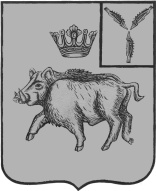 СОБРАНИЕ ДЕПУТАТОВБАЛТАЙСКОГО МУНИЦИПАЛЬНОГО РАЙОНАСАРАТОВСКОЙ ОБЛАСТИДевяносто второе заседание Собрания депутатовпятого созываРЕШЕНИЕот 29.12.2021  № 629        с. БалтайО внесении изменений в решение Собрания депутатов Балтайского муниципального района Саратовской области от 14.12.2020 № 516 «О местном бюджете Балтайского муниципального района на 2021 год и на плановый период 2022 и 2023 годов»В соответствии с Бюджетным кодексом Российской Федерации, Федеральным законом от 06.10.2003 № 131-ФЗ «Об общих принципах организации местного самоуправления в Российской Федерации, руководствуясь Уставом Балтайского муниципального района Саратовской области, Собрание депутатов Балтайского муниципального района Саратовской области РЕШИЛО:1. Внести в решение Собрание депутатов Балтайского муниципального района Саратовской области от 14.12.2020 № 516 «О местном бюджете Балтайского муниципального района на 2021 год и на плановый период 2022 и 2023 годов» (с изменениями от 22.01.2021 № 528, от 09.03.2021 № 532, от 19.04.2021 № 538, от 31.05.2021 № 546, от 16.06.2021 № 552, от 05.07.2021 № 557, от 19.07.2021 № 560, от 20.08.2021 № 564, от 27.10.2021 № 576, от 01.12.2021 № 597, от 22.12.2021 № 622) следующие изменения:             1.1. Пункт 1 изложить в следующей редакции:            «1.Утвердить основные характеристики местного бюджета Балтайского муниципального района на 2021 год:- общий объем доходов в сумме 345 485,6 тыс. руб.;- общий объем расходов в сумме 349 794,9 тыс. руб.;- дефицит в сумме 4 309,3 тыс. руб.Утвердить основные характеристики местного бюджета Балтайского муниципального района на 2022 год и на 2023 год:- общий объем доходов на 2022 год в сумме 247 492,7 тыс. руб. и на 2023 год в сумме 250 577,6 тыс. руб.;- общий объем расходов на 2022 год в сумме 247 492,7 тыс. руб., в том числе условно утвержденные расходы в сумме 2 239,8 тыс. руб. и на 2023 год в сумме 250 577,6 тыс. руб., в том числе условно утвержденные расходы в сумме 4 370,7 тыс. руб.;- дефицит на 2022 год в сумме 0,0 тыс. руб. и на 2023 год в сумме 0,0 тыс. руб.».1.2. Пункт 5 изложить в следующей редакции:- общий объем бюджетных ассигнований на исполнение публичных нормативных обязательств:- на 2021 год в сумме 4 077,2 тыс. руб.;- на 2022 год в сумме 4 954,7 тыс. руб.;- на 2023 год в сумме 5 065,6 тыс. руб.».1.3. Абзац 1 пункта 8 изложить в следующей редакции:«8. Утвердить межбюджетные трансферты, предоставляемые из областного бюджета в местный бюджет на 2021 год в объеме 242 512,5 тыс. руб., на 2022 год в объеме 194 937,6 тыс. руб., на 2023 год в объеме 196 897,1 тыс. руб.».1.4. Приложения № 1, 4, 5, 6 изложить в новой редакции согласно приложениям № 1-4.2. Настоящее решение вступает в силу со дня его обнародования.3. Контроль за исполнением настоящего решения возложить на постоянную комиссию Собрания депутатов Балтайского муниципального района Саратовской области по бюджетно-финансовой политике и налогам.Председатель Собрания депутатовБалтайского муниципального района                                           Н.В. МеркерГлава Балтайского муниципального района                                                                   А.А. ГруновПриложение № 1к решению Собрания депутатов Балтайского муниципального района Саратовской областиот 29.12.2021 № 629Приложение № 1к решению Собрания депутатов Балтайского муниципального района Саратовской областиот 14.12.2020 № 516Поступление доходов в местный бюджет Балтайского муниципального района на 2021 год и на плановый период 2022 и 2023 годовПриложение № 2к решению Собрания депутатов Балтайского муниципального района Саратовской областиот 29.12.2021 № 629Приложение № 4к решению Собрания депутатов Балтайского муниципального района Саратовской областиот 14.12.2020 № 516Ведомственная структура расходов местного бюджета Балтайского муниципального районана 2021 год и на плановый период 2022 и 2023 годов(тыс. рублей)Приложение № 3к решению Собрания депутатов Балтайского муниципального района Саратовской областиот 29.12.2021 № 629Приложение № 5к решению Собрания депутатов Балтайского муниципального района Саратовской областиот 14.12.2020 № 516Распределение бюджетных ассигнований по разделам, подразделам, целевым статьям (муниципальным программам района и непрограммным направлениям деятельности), группам и подгруппам видов расходов классификации расходов местного бюджета Балтайского муниципального района на 2021 год и на плановый период 2022 и 2023 годов(тыс. рублей)Приложение № 4к решению Собрания депутатов Балтайского муниципального района Саратовской областиот 29.12.2021 № 629Приложение № 6к решению Собрания депутатов Балтайского муниципального района Саратовской областиот 14.12.2020 № 516Распределение бюджетных ассигнований по целевым статьям (муниципальным программам района и непрограммным направлениям деятельности), группам и подгруппам видов расходов классификации расходов местного бюджета Балтайского муниципального района на 2021 год и на плановый период 2022 и 2023 годов(тыс. руб.)Код доходовНаименование доходов2021 год2022 год2023 годКод доходовНаименование доходов2021 год2022 год2023 год123451 00 00000 00 0000 000НАЛОГОВЫЕ И НЕНАЛОГОВЫЕ ДОХОДЫ98 521,152 003,153 128,5НАЛОГОВЫЕ ДОХОДЫ50 617,249 752,050 877,21 01 00000 00 0000 000НАЛОГИ НА ПРИБЫЛЬ, ДОХОДЫ23 693,022 184,322 982,31 01 02000 01 0000 110Налог на доходы физических лиц 23 693,022 184,322 982,31 03 00000 00 0000 000НАЛОГИ НА ТОВАРЫ (РАБОТЫ, УСЛУГИ), РЕАЛИЗУЕМЫЕ НА ТЕРРИТОРИИ РОССИЙСКОЙ ФЕДЕРАЦИИ8 836,09 432,09 726,01 03 02000 01 0000 110Акцизы по подакцизным товарам (продукции), производимым на территории Российской Федерации8 836,09 432,009 726,001 05 00000 00 0000 000НАЛОГИ НА СОВОКУПНЫЙ ДОХОД6 576,24 865,74 898,91 05 02000 02 0000 110Единый налог на вмененный доход для отдельных видов деятельности360,001 598,01 598,01 05 03000 01 0000 110Единый сельскохозяйственный налог5 385,203 222,73 254,91 05 04000 02 0000 110Налог, взимаемый в связи с применением патентной системы налогообложения831,0045,046,01 06 04000 02 0000 110Транспортный налог10 772,0012 540,0012 540,001 08 00000 00 0000 000ГОСУДАРСТВЕННАЯ ПОШЛИНА740,0730,0730,0НЕНАЛОГОВЫЕ ДОХОДЫ47 903,92 251,12 251,31 11 00000 00 0000 000ДОХОДЫ ОТ ИСПОЛЬЗОВАНИЯ ИМУЩЕСТВА, НАХОДЯЩЕГОСЯ В ГОСУДАРСТВЕННОЙ И МУНИЦИПАЛЬНОЙ СОБСТВЕННОСТИ20 304,71 612,01 611,01 11 05013 05 0000 120Доходы, получаемые в виде арендной платы за земельные участки, государственная собственность на которые не разграничена и которые расположены в границах сельских поселений, а также средства от продажи права на заключение договоров аренды указанных земельных участков18 687,3800,0800,01 11 05035 05 0000 120Доходы от сдачи в аренду имущества, находящегося в оперативном управлении органов управления муниципальных районов и созданных ими учреждений (за исключением имущества муниципальных бюджетных и автономных учреждений)1 610,0800,0800,01 11 07015 05 0000 120Платежи от государственных и муниципальных унитарных предприятий7,112,011,01 11 03000 00 0000 120Проценты, полученные от предоставления бюджетных кредитов внутри страны0,30,00,01 11 03050 05 0000 120Проценты, полученные от предоставления бюджетных кредитов внутри страны за счет средств бюджетов муниципальных районов0,300,01 12 00000 00 0000 000ПЛАТЕЖИ ПРИ ПОЛЬЗОВАНИИ ПРИРОДНЫМИ РЕСУРСАМИ28,830,031,21 12 01000 01 0000 120Плата за негативное воздействие на окружающую среду28,830,031,21 14 00000 00 0000 000ДОХОДЫ ОТ ПРОДАЖИ МАТЕРИАЛЬНЫХ И НЕМАТЕРИАЛЬНЫХ АКТИВОВ27 495,6584,1584,11 14 02053 05 0000 410Доходы от реализации иного имущества, находящегося в собственности муниципальных районов (за исключением имущества муниципальных бюджетных и автономных учреждений, а также имущества муниципальных унитарных предприятий, в том числе казенных), в части реализации основных средств по указанному имуществу21 735,084,184,11 14 06013 05 0000 430Доходы от продажи земельных участков, государственная собственность на которые не разграничена и которые расположены в границах сельских поселений и межселенных территорий муниципальных районов5 760,6500,0500,01 16 00000 00 0000 000ШТРАФЫ, САНКЦИИ, ВОЗМЕЩЕНИЕ УЩЕРБА74,820,020,01 17 00000 00 0000 000ПРОЧИЕ НЕНАЛОГОВЫЕ ДОХОДЫ5,05,02 00 00000 00 0000 000БЕЗВОЗМЕЗДНЫЕ ПОСТУПЛЕНИЯ ОТ ДРУГИХ БЮДЖЕТОВ БЮДЖЕТНОЙ СИСТЕМЫ РОССИЙСКОЙ ФЕДЕРАЦИИ246 964,5195 489,6197 449,12 02 10000 00 0000 150Дотации бюджетам бюджетной системы Российской Федерации64 081,537 590,834 284,82 02 15001 05 0000 150Дотации бюджетам муниципальных районов на выравнивание бюджетной обеспеченности38 803,137 590,834 284,82 02 15002 05 0000 150Дотации бюджетам муниципальных районов на поддержку мер по обеспечению сбалансированности бюджетов24 484,10,00,02 02 19999 05 0000 150Дотация бюджетам муниципальных районов области на компенсацию дополнительных расходов на повышение оплаты труда некоторых категорий работников муниципальных учреждений в связи с увеличением минимального размера оплаты труда с 1 января 2021 года794,30,00,02 02 20000 00 0000 150Субсидии бюджетам субъектов Российской Федерации и муниципальных образований (межбюджетные субсидии)23 170,626 816,036 939,22 02 29999 05 0078 150Cубсидии бюджетам муниципальных районов области на сохранение достигнутых показателей повышения оплаты труда отдельных категорий работников бюджетной сферы11 013,39 703,99 703,92 02 29999 05 0087 150Субсидии бюджетам муниципальных районов области на обеспечение условий для создания центров образования цифрового и гуманитарного профилей 2 091,63 380,93 380,92 02 25210 05 0000 150Субсидии бюджетам муниципальных районов на обеспечение образовательных организаций материально-технической базой для внедрения цифровой образовательной среды0,00,09 975,52 02 25519 05 0000 150Субсидии бюджетам муниципальных районов на поддержку отрасли культуры48,50,00,02 02 25304 05 0000 150Субсидии бюджетам муниципальных районо области в на организацию бесплатного горячего питания обучающихся, получающих начальное общее образование в государственных и муниципальных образовательных организациях3 410,53 704,23 648,72 02 29999 05 0107 150Субсидия бюджетам муниципальных районов области на выравнивание возможностей местных бюджетов по обеспечению образовательной деятельности муниципальных общеобразовательных учреждений0,03 875,43 875,42 02 25576 05 0000 150Субсидии бюджетам муниципальных районов области на реализацию мероприятий по благоустройству сельских территорий0,0608,8469,42 02 25467 05 0000 150Субсидии бюджетам муниципальных районов на обеспечение развития и укрепления материально-технической базы домов культуры в населенных пунктах с числом жителей до 50 тысяч человек2 898,00,00,02 02 29999 05 0108 150Субсидии бюджетам муниципальных районов области на обеспечение условий для функционирования центров образования естественно-научной и технологической направленностей в общеобразовательных организациях571,23 974,13 974,12 02 29999 05 0111 150Субсидии бюджетам муниципальных районов области на обеспечение условий для внедрения цифровой образовательной среды в общеобразовательных  организациях0,00,0342,82 02 25169 05 0000 150Субсидии бюджетам муниципальных районов на создание и обеспечение функционирования центров образования естественнонаучной и технологической направленностей в общеобразовательных организациях, расположенных в сельской местности и малых городах3 137,51 568,71 568,52 02 30000 00 0000 150Субвенции бюджетам субъектов Российской Федерации и муниципальных образований 141 151,7125 530,8125 673,12 02 30024 05 0001 150Субвенции бюджетам муниципальных районов области на финансовое обеспечение образовательной деятельности муниципальных общеобразовательных учреждений99 686,786 179,086 179,02 02 30024 05 0003 150Субвенции бюджетам муниципальных районов области на осуществление органами местного самоуправления государственных полномочий по созданию и организации деятельности комиссий по делам несовершеннолетних  и защите их прав310,3310,3310,32 02 30024 05 0007 150Субвенции бюджетам муниципальных районов области на исполнение государственных полномочий по расчету и предоставлению дотаций поселениям520,3583,5600,62 02 30024 05 0008 150Субвенции бюджетам муниципальных районов области на осуществление органами местного самоуправления государственных полномочий по образованию и обеспечению деятельности административных комиссий, определению перечня должностных лиц, уполномоченных составлять протоколы об административных правонарушениях 310,3310,3310,32 02 30024 05 0009 150Субвенции бюджетам муниципальных районов области на осуществление органами местного самоуправления отдельных государственных полномочий по осуществлению деятельности по опеке и попечительству в отношении несовершеннолетних граждан в части расходов на оплату труда, уплату страховых взносов по обязательному социальному страхованию в государственные внебюджетные фонды Российской Федерации, обеспечение деятельности штатных работников310,3310,3310,3Субвенции бюджетам муниципальных районов области на осуществление органами местного самоуправления государственных полномочий по организации предоставления и предоставлению гражданам субсидий на оплату жилого помещения и коммунальных услуг2 123,93 022,73 136,62 02 30024 05 0010 150Субвенции бюджетам муниципальных районов области на осуществление органами местного самоуправления государственных полномочий по организации предоставления гражданам субсидий на оплату жилого помещения и коммунальных услуг310,3310,3310,32 02 30024 05 0016 150Субвенции бюджетам муниципальных районов области на осуществление органами местного самоуправления государственных полномочий по предоставлению гражданам субсидий на оплату жилого помещения и коммунальных услуг1 813,62 712,42 826,32 02 30024 05 0011 150Субвенции бюджетам муниципальных районов области на осуществление органами местного самоуправления отдельных государственных полномочий по осуществлению деятельности по опеке и попечительству в отношении совершеннолетних граждан 310,3310,3310,3Субвенции бюджетам муниципальных районов области на осуществление органами местного самоуправления государственных полномочий по  предоставлению компенсации родительской платы за присмотр и уход за детьми в образовательных организациях, реализующих основную общеобразовательную программу дошкольного образования1 704,91 895,81 898,92 02 30024 05 0012 150Субвенции бюджетам муниципальных районов области на осуществление органами местного самоуправления государственных полномочий по организации предоставления компенсации родительской платы за присмотр и уход за детьми в образовательных организациях, реализующих основную общеобразовательную программу дошкольного образования87,092,695,72 02 30024 05 0014 150Субвенции бюджетам муниципальных районов области на компенсацию родительской платы за присмотр и уход за детьми в образовательных организациях, реализующих основную общеобразовательую программу дошкольного образования1 617,91 803,21 803,22 02 30024 05 0015 150Субвенции бюджетам муниципальных районов области на осуществление органами местного самоуправления отдельных государственных полномочий по государственному управлению охраной труда310,3310,3310,3Субвенции бюджетам муниципальных районов области на осуществление органами местного самоуправления государственных полномочий по организации предоставления питания отдельным категориям обучающихся в муниципальных образовательных организациях, реализующих образовательные программы начального общего, основного общего и среднего общего образования, и частичному финансированию расходов на присмотр и уход за детьми дошкольного возраста в муниципальных образовательных организациях, реализующих основную общеобразовательную программу дошкольного образования1 433,22 739,52 741,32 02 30024 05 0027 150Субвенции бюджетам муниципальных районов области на предоставление питания отдельным категориям обучающихся в муниципальных образовательных организациях, реализующих образовательные программы начального общего, основного общего и среднего общего образования1 034,02 138,32 138,32 02 30024 05 0028 150Субвенции бюджетам муниципальных районов области на частичное финансирование расходов на присмотр и уход за детьми дошкольного возраста в муниципальных образовательных организациях, реализующих основную общеобразовательную программу дошкольного образования345,3545,5545,52 02 30024 05 0029 150Cубвенции бюджетам муниципальных районов области на осуществление органами местного самоуправления государственных полномочий по организации предоставления питания отдельным категориям обучающихся в муниципальных образовательных организациях, реализующих образовательные программы начального общего, основного общего и среднего общего образования, и частичному финансированию расходов на присмотр и уход за детьми дошкольного возраста в муниципальных образовательных организациях, реализующих основную общеобразовательную программу дошкольного образования53,955,757,5202 30024 05 0037 150Cубвенции бюджетам муниципальных районов области на финансовое обеспечение образовательной деятельности муниципальных дошкольных образовательных организаций25 321,020 867,020 867,02 02 30024 05 00043 150Субвенции бюджетам муниципальных районов области на осуществление органами местного самоуправления отдельных государственных полномочий по организации проведения мероприятий при осуществлении деятельности по обращению с животными без владельцев44,938,544,92 02 35303 05 0000 150Субвенции бюджетам муниципальных районов на ежемесячное денежное вознаграждение за классное руководство педагогическим работникам государственных и муниципальных общеобразовательных организаций8 653,38 653,38 653,32 02 35120 05 0000 150Субвенции бюджетам муниципальных районов области на осуществление государственных полномочий по составлению (изменению) списков кандидатов в присяжные заседатели федеральных судов общей юрисдикции в Российской Федерации2,20,00,02 02 35469 05 0000 150Субвенции бюджетам муниципальных районов области на проведение Всероссийской переписи населения 2020 года109,80,00,02 02 40000 00 0000 150Иные межбюджетные трансферты18 560,75 552,0552,0202 40014 05 0000 150Межбюджетные трансферты, передаваемые бюджетам муниципальных районов из бюджетов поселений на осуществление части полномочий по решению вопросов местного значения в соответствии с заключенными соглашениями552,0552,0552,0202 40014 05 0001 150Межбюджетные трансферты, передаваемые бюджетам муниципальных районов из бюджетов сельских поселений на осуществление части полномочий по решению вопросов местного значения в соответствии с заключенными соглашениями (по формированию, учёту и администрированию поступлений в бюджеты муниципальных образований)270,0270,0270,0202 40014 05 0002 150Межбюджетные трансферты, передаваемые бюджетам муниципальных районов из бюджетов сельских поселений на осуществление части полномочий по решению вопросов местного значения в соответствии с заключенными соглашениями (по осуществлению внешнего муниципального финансового контроля)135,0135,0135,0202 40014 05 0003 150Межбюджетные трансферты, передаваемые бюджетам муниципальных районов из бюджетов сельских поселений на осуществление части полномочий по решению вопросов местного значения в соответствии с заключенными соглашениями (при реализации Федерального закона от 05.04.2013 №44-ФЗ «О контрактной системе в сфере закупок товаров, работ, услуг для обеспечения государственных и муниципальных нужд»)147,0147,0147,0202 40014 05 0004 150Межбюджетные трансферты, передаваемые из бюджетов сельских поселений бюджетам муниципальных районов на осуществление части полномочий по решению вопросов местного значения для создания условий для организации досуга и обеспечения жителей сельского поселения услугами организаций культуры3 900,00,00,0202 49999 05 0006 150Межбюджетные трансферты, передаваемые бюджетам муниципальных районов области за счет средств резервного фонда Правительства Саратовской области10 301,60,00,0202 49999 05 0015 150Межбюджетные трансферты, передаваемые бюджетам муниципальных районов области на размещение социально значимой информации в печатных средствах массовой информации, учрежденных органами местного самоуправления504,20,00,02 02 49999 05 0020 150Межбюджетные трансферты, передаваемые бюджетам муниципальных районов области на осуществление мероприятий в области энергосбережения и повышения энергетической эффективности0,05 000,00,02 02 49999 05 0044 150Межбюджетные трансферты, передаваемые бюджетам муниципальных районов области на благоустройство территорий общеобразовательных учреждений1 200,00,00,02 02 49999 05 0047 150Межбюджетные трансферты, передаваемые бюджетам муниципальных районов области на оснащение и укрепление материально-технической базы образовательных организаций (за счет бюджета г. Москвы)1 386,00,00,02 02 49999 05 0054 150Межбюджетные трансферты, передаваемые бюджетам муниципальных районов области на достижение надлежащего уровня оплаты труда в органах местного самоуправления716,90,00,0ВСЕГО345 485,6247 492,7250 577,6Наименованиекодразделподразделцелевая статьявид расходов2021 год2022 год2023 год123456789Контрольно-счетная комиссия Балтайского муниципального района055Общегосударственные вопросы05501869,3559,3559,3Обеспечение деятельности финансовых, налоговых и таможенных органов и органов финансового (финансово-бюджетного) надзора0550106869,3559,3559,3Выполнение функций органами местного самоуправления05501068100000000869,3559,3559,3Обеспечение деятельности органов местного самоуправления05501068110000000869,3559,3559,3Расходы на обеспечение функций центрального аппарата05501068110002101171,9136,9136,9Расходы на выплаты персоналу в целях обеспечения выполнения функций государственными (муниципальными) органами, казенными учреждениями, органами управления государственными внебюджетными фондами05501068110002101100160,3128,2128,2Расходы на выплату персоналу государственных (муниципальных) органов05501068110002101120160,3128,2128,2Закупка товаров, работ и услуг для государственных (муниципальных) нужд055010681100021012007,68,78,7Иные закупки товаров, работ и услуг для государственных (муниципальных) нужд055010681100021012407,68,78,7Иные бюджетные ассигнования055010681100021018004,0Уплата налогов, сборов и иных платежей055010681100021018504,0Расходы на обеспечение деятельности руководителя контрольно-счетной комиссии05501068110002201697,4422,4422,4Расходы на выплаты персоналу в целях обеспечения выполнения функций государственными (муниципальными) органами, казенными учреждениями, органами управления государственными внебюджетными фондами05501068110002201100697,4422,4422,4Расходы на выплату персоналу государственных (муниципальных) органов05501068110002201120697,4422,4422,4ИТОГО:055869,3559,3559,3Финансовое управление Балтайского муниципального района062Общегосударственные вопросы062017137,23668,83668,8Обеспечение деятельности финансовых, налоговых и таможенных органов и органов финансового (финансово-бюджетного) надзора06201066368,13003,53003,5Выполнение функций органами местного самоуправления062010681000000006368,13003,53003,5Обеспечение деятельности органов местного самоуправления062010681100000006368,13003,53003,5Расходы на обеспечение функций центрального аппарата062010681100021016368,13003,53003,5Расходы на выплаты персоналу в целях обеспечения выполнения функций государственными (муниципальными) органами, казенными учреждениями, органами управления государственными внебюджетными фондами062010681100021011006317,22923,52923,5Расходы на выплату персоналу государственных (муниципальных) органов062010681100021011206317,22923,52923,5Закупка товаров, работ и услуг для государственных (муниципальных) нужд0620106811000210120050,880,080,0Иные закупки товаров, работ и услуг для государственных (муниципальных) нужд0620106811000210124050,880,080,0Иные бюджетные ассигнования062010681100021018000,1Уплата налогов, сборов и иных платежей062010681100021018500,1Другие общегосударственные вопросы0620113769,2Муниципальная программа «Развитие местного самоуправления в Балтайском муниципальном районе»06201137100000000769,2665,3665,3Основное мероприятие «Техническое и материальное обеспечение органов местного самоуправления (приобретение оргтехники, комплектующих к ней, стеллажей, канцтоваров и изделий из бумаги, маркированных и немаркированных конвертов, поздравительных открыток, бланков почетных грамот, благодарностей, благодарственных писем, других бланков и прочих расходных материалов). Заправка и ремонт картриджей, ремонт оргтехники. Услуги по обслуживанию кондиционеров»06201137100100000102,9146,3146,3Реализация основного мероприятия062011371001V0000102,9146,3146,3Закупка товаров, работ и услуг для обеспечения государственных (муниципальных) нужд062011371001V0000200102,9146,3146,3Иные закупки товаров, работ и услуг для обеспечения государственных (муниципальных) нужд062011371001V0000240102,9146,3146,3Основное мероприятие «Приобретение (обновление) специализированного программного обеспечения, услуг интернета, услуг связи, статистических услуг»06201137100200000657,8492,0509,0Реализация основного мероприятия062011371002V0000657,8492,0509,0Закупка товаров, работ и услуг для обеспечения государственных (муниципальных) нужд062011371002V0000200657,8492,0509,0Иные закупки товаров, работ и услуг для обеспечения государственных (муниципальных) нужд062011371002V0000240657,8492,0509,0Основное мероприятие «Мероприятия по обучению муниципальных служащих»062011371004000008,427,010,0Реализация основного мероприятия062011371004V00008,427,010,0Закупка товаров, работ и услуг для обеспечения государственных (муниципальных) нужд062011371004V00002008,427,010,0Иные закупки товаров, работ и услуг для обеспечения государственных (муниципальных) нужд062011371004V00002408,427,010,0Обслуживание государственного и муниципального долга062137,4135,6183,5Обслуживание государственного внутреннего и муниципального долга06213017,4135,6183,5Обслуживание долговых обязательств062130188000000007,4135,6183,5Обслуживание муниципального долга062130188800000007,4135,6183,5Процентные платежи по муниципальным долговым обязательствам062130188800020007,44,6Обслуживание государственного (муниципального) долга062130188800020007007,44,6Обслуживание муниципального долга062130188800020007307,44,6Процентные платежи по расходам на обслуживание банковских кредитов06213018880003000131,0183,5Обслуживание государственного (муниципального) долга06213018880003000700131,0183,5Обслуживание муниципального долга06213018880003000730131,0183,5Межбюджетные трансферты общего характера бюджетам субъектов РФ и муниципальных образований062141020,31083,51100,6Дотации на выравнивание бюджетной обеспеченности субъектов РФ и муниципальных образований06214011020,31083,51100,6Межбюджетные трансферты из других бюджетов бюджетной системы Российской Федерации062140186000000001020,31083,51100,6Межбюджетные трансферты из областного бюджета 06214018610000000520,3583,5600,6Исполнение государственных полномочий по расчету и предоставлению дотаций бюджетам поселений06214018610076100520,3583,5600,6Межбюджетные трансферты06214018610076100500520,3583,5600,6Дотации06214018610076100510520,3583,5600,6Межбюджетные трансферты из бюджета муниципального района06214018620000000500,0500,0500,0Дотации бюджетам поселений на выравнивание бюджетной обеспеченности бюджетов поселений из бюджета Балтайского муниципального района06214018620076120500,0500,0500,0Межбюджетные трансферты06214018620076120500500,0500,0500,0Дотации06214018620076120510500,0500,0500,0ИТОГО0628 164,94 887,94 952,9Отдел образования Балтайского муниципального района068Образование06807223083,5171 275,8178 043,3Дошкольное образование068070146234,729587,729587,7Муниципальная программа "Развитие системы образования на территории Балтайского муниципального района"0680701790000000046234,729587,729587,7Подпрограмма «Развитие системы дошкольного образования»0680701791000000046234,729587,729587,7Основное мероприятие «Обеспечение предоставления качественного дошкольного образования (оплата труда, услуги связи, ТЭРы, капитальные и текущие ремонты, создание безопасных условий пребывания воспитанников, укрепление материально-технической базы, участие в семинарах, конкурсах районного и областного уровней)»0680701791010000045900,229067,429067,4Расходы на выполнение муниципальных заданий муниципальными бюджетными учреждениями дошкольного образования0680701791012011018319,28200,48200,4Предоставление субсидий бюджетным, автономным учреждениям и иным некоммерческим организациям0680701791012011060018319,28200,48200,4Субсидии бюджетным учреждениям0680701791012011061018319,28200,48200,4Финансовое обеспечение образовательной деятельности муниципальных дошкольных образовательных организаций 0680701791017670025321,020867,020867,0Предоставление субсидий бюджетным, автономным учреждениям и иным некоммерческим организациям0680701791017670060025321,020867,020867,0Субсидии бюджетным учреждениям0680701791017670061025321,020867,020867,0Оснащение и укрепление материально-технической базы образовательных организаций (за счет II транша из г. Москвы)06807017910179Г43372,0Предоставление субсидий бюджетным, автономным учреждениям и иным некоммерческим организациям06807017910179Г43600372,0Субсидии бюджетным учреждениям06807017910179Г43610372,0Средства, выделяемые из резервного фонда Правительства Саратовской области, на проведение текущего и капитального ремонта муниципальных образовательных организаций068070179101799921667,9Предоставление субсидий бюджетным, автономным учреждениям и иным некоммерческим организациям068070179101799926001667,9Субсидии бюджетным учреждениям068070179101799926101667,9Средства, выделяемые из резервного фонда Правительства Саратовской области, на укрепление материально-технической базы муниципальных образовательных организаций06807017910179994220,0Предоставление субсидий бюджетным, автономным учреждениям и иным некоммерческим организациям06807017910179994600220,0Субсидии бюджетным учреждениям06807017910179994610220,0Основное мероприятие «Финансирование расходов за присмотр и уход за детьми в муниципальных образовательных организациях, реализующих основную общеобразовательную программу дошкольного образования»06807017910200000334,6520,3520,3Частичное финансирование расходов на присмотр и уход за детьми дошкольного возраста в муниципальных образовательных организациях, реализующих основную общеобразовательную программу дошкольного образования06807017910276900334,6520,3520,3Предоставление субсидий бюджетным, автономным учреждениям и иным некоммерческим организациям06807017910276900600334,6520,3520,3Субсидии бюджетным учреждениям06807017910276900610334,6520,3520,3Общее образование0680702153791,7130 954,8137 717,6Муниципальная программа "Энергосбережение и повышение энергетической эффективности на территории Балтайского муниципального района до 2022 года"068070275000000003500,0Основное мероприятие "Реконструкция систем отопления"068070275001000003500,0Осуществление мероприятий в области энергосбережения и повышения энергетической эффективности06807027500179Б003500,0Предоставление субсидий бюджетным, автономным учреждениям и иным некоммерческим организациям06807027500179Б006003500,0Субсидии бюджетным учреждениям06807027500179Б006103500,0Муниципальная программа «Организация отдыха и оздоровления детей в каникулярное время в Балтайском муниципальном районе»06807027600000000796,8650,0650,0Основное мероприятие «Обеспечение двух и трехразовым горячим питанием детей, пребывающих на отдыхе, в каникулярное время в лагерях с дневным пребыванием детей при школах Балтайского муниципального района»06807027600100000569,8550,0550,0Реализация основного мероприятия068070276001V0000569,8550,0550,0Предоставление субсидий бюджетным, автономным учреждениям и иным некоммерческим организациям068070276001V0000600569,8550,0550,0Субсидии бюджетным учреждениям068070276001V0000610569,8550,0550,0Основное мероприятие «Трудоустройство несовершеннолетних граждан в возрасте от 14 до 18 лет в период летних каникул»06807027600200000227,0100,0100,0Реализация основного мероприятия068070276002V0000227,0100,0100,0Предоставление субсидий бюджетным, автономным учреждениям и иным некоммерческим организациям068070276002V0000600227,0100,0100,0Субсидии бюджетным учреждениям068070276002V0000610227,0100,0100,0Муниципальная программа "Развитие системы образования на территории Балтайского муниципального района"06807027900000000152994,8126 804,8137 067,6Подпрограмма «Развитие системы дошкольного образования»0680702791000000010,725,225,2Основное мероприятие «Финансирование расходов за присмотр и уход за детьми в муниципальных образовательных организациях, реализующих основную общеобразовательную программу дошкольного образования»0680702791020000010,725,225,2Частичное финансирование расходов на присмотр и уход за детьми дошкольного возраста в муниципальных образовательных организациях, реализующих основную общеобразовательную программу дошкольного образования0680702791027690010,725,225,2Предоставление субсидий бюджетным, автономным учреждениям и иным некоммерческим организациям0680702791027690060010,725,225,2Субсидии бюджетным учреждениям0680702791027690061010,725,225,2Подпрограмма «Развитие системы общего и дополнительного образования»06807027920000000152984,1126 779,6137 042,4Основное мероприятие «Обеспечение государственных гарантий прав граждан на получение общедоступного и бесплатного дошкольного, начального, основного, среднего общего образования в муниципальных общеобразовательных организациях в рамках  муниципального задания (оплата труда, услуги связи, ТЭРы, укрепление материально-технической базы, организация и проведение государственной итоговой аттестации, мониторинг качества общего и дополнительного образования, проведение мероприятий, посвященных Дню учителя), создание современных условий обучения в муниципальных общеобразовательных организациях»06807027920100000136023,5104 928,8104 928,8Расходы на выполнение муниципальных заданий муниципальными бюджетными учреждениями общего образования0680702792012011026818,614 758,114 758,1Предоставление субсидий бюджетным, автономным учреждениям и иным некоммерческим организациям0680702792012011060026818,614 758,114 758,1Субсидии бюджетным учреждениям0680702792012011061026818,614 758,114 758,1Обеспечение персонифицированного финансирования дополнительного образования детей 0680702792012022090,5Предоставление субсидий бюджетным, автономным учреждениям и иным некоммерческим организациям0680702792012022060090,5Субсидии некоммерческим организациям (за исключением государственных (муниципальных) учреждений, государственных корпораций (компаний), публично-правовых компаний0680702792012022063090,5Финансовое обеспечение образовательной деятельности муниципальных общеобразовательных учреждений0680702792017700099686,786179,086179,0Предоставление субсидий бюджетным, автономным учреждениям и иным некоммерческим организациям0680702792017700060099686,786179,086179,0Субсидии бюджетным учреждениям0680702792017700061099686,786179,086179,0Оснащение и укрепление материально-технической базы образовательных организаций (за счет II транша из г. Москвы)06807027920179Г431014,0Предоставление субсидий бюджетным, автономным учреждениям и иным некоммерческим организациям06807027920179Г436001014,0Субсидии бюджетным учреждениям06807027920179Г436101014,0Средства, выделяемые из резервного фонда Правительства Саратовской области, на проведение текущего и капитального ремонта муниципальных образовательных организаций068070279201799928413,7Предоставление субсидий бюджетным, автономным учреждениям и иным некоммерческим организациям068070279201799926008413,7Субсидии бюджетным учреждениям068070279201799926108413,7Основное мероприятие «Предоставление питания обучающимся в муниципальных общеобразовательных организациях, реализующих образовательные программы начального общего, основного общего, среднего общего образования»068070279202000002234,02138,32138,3Предоставление питания отдельным категориям обучающихся в муниципальных образовательных организациях, реализующих образовательные программы начального общего, основного общего и среднего общего образования068070279202772001034,02138,32138,3Предоставление субсидий бюджетным, автономным учреждениям и иным некоммерческим организациям068070279202772006001034,02138,32138,3Субсидии бюджетным учреждениям068070279202772006101034,02138,32138,3Благоустройство территорий общеобразовательных учреждений068070279202755001200,0Предоставление субсидий бюджетным, автономным учреждениям и иным некоммерческим организациям068070279202755006001200,0Субсидии бюджетным учреждениям068070279202755006101200,0Основное мероприятие «Ежемесячное денежное вознаграждение за классное руководство педагогическим работникам муниципальных общеобразовательных организаций»068070279208000008653,38653,38653,3Ежемесячное денежное вознаграждение за классное руководство педагогическим работникам муниципальных общеобразовательных организаций068070279208L30308653,38653,38653,3Предоставление субсидий бюджетным, автономным учреждениям и иным некоммерческим организациям068070279208L30306008653,38653,38653,3Субсидии бюджетным учреждениям068070279208L30306108653,38653,38653,3Основное мероприятие «Организация бесплатного горячего питания обучающихся, получающих начальное общее образование в муниципальных образовательных организациях»068070279209000003410,53704,23648,7Организация бесплатного горячего питания обучающихся, получающих начальное общее образование в муниципальных образовательных организациях068070279209L30403410,53704,23648,7Предоставление субсидий бюджетным, автономным учреждениям и иным некоммерческим организациям068070279209L30406003410,53704,23648,7Субсидии бюджетным учреждениям068070279209L30406103410,53704,23648,7Реализация муниципальной программы в целях выполнения задач федерального проекта "Современная школа"0680702792Е1000002662,87355,07355,0Обеспечение условий для создания центров образования цифрового и гуманитарного профилей детей0680702792E1U11302091,63380,93380,9Предоставление субсидий бюджетным, автономным учреждениям и иным некоммерческим организациям0680702792E1U11306002091,63380,93380,9Субсидии бюджетным учреждениям0680702792E1U11306102091,63380,93380,9Обеспечение условий для функционирования центров образования естественно-научной и технологической направленностей в общеобразовательных организациях0680702792E1U1290571,23974,13974,1Предоставление субсидий бюджетным, автономным учреждениям и иным некоммерческим организациям0680702792E1U1290600571,23974,13974,1Субсидии бюджетным учреждениям0680702792E1U1290610571,23974,13974,1Реализация муниципальной программы в целях выполнения задач федерального проекта «Цифровая образовательная среда» 0680702792E40000010318,3Обеспечение условий для функционирования центров цифровой образовательной среды в общеобразовательных организациях0680702792E4U1330342,8Предоставление субсидий бюджетным, автономным учреждениям и иным некоммерческим организациям0680702792E4U1330600342,8Субсидии бюджетным учреждениям0680702792E4U1330610342,8Внедрение целевой модели цифровой образовательной среды в общеобразовательных организациях0680702792E4521009975,5Предоставление субсидий бюджетным, автономным учреждениям и иным некоммерческим организациям0680702792E4521006009975,5Субсидии бюджетным учреждениям0680702792E4521006109975,5Дополнительное образование детей06807036130,93817,83817,8Муниципальная программа "Развитие системы образования на территории Балтайского муниципального района"068070379000000006130,93817,83817,8Подпрограмма «Развитие системы общего и дополнительного образования»068070379200000006130,93817,83817,8Основное мероприятие «Обеспечение государственных гарантий прав граждан на получение общедоступного и бесплатного дополнительного образования в муниципальных организациях дополнительного образования детей Балтайского муниципального района в рамках муниципального задания»068070379203000006130,93817,83817,8Расходы на выполнение муниципальных заданий муниципальными бюджетными учреждениями дополнительного образования068070379203201104650,72878,62878,6Предоставление субсидий бюджетным, автономным учреждениям и иным некоммерческим организациям068070379203201106004650,72878,62878,6Субсидии бюджетным учреждениям068070379203201106104650,72878,62878,6Обеспечение персонифицированного финансирования дополнительного образования детей 06807037920320220346,9Предоставление субсидий бюджетным, автономным учреждениям и иным некоммерческим организациям06807037920320220600346,9Субсидии некоммерческим организациям (за исключением государственных (муниципальных) учреждений, государственных корпораций (компаний), публично-правовых компаний06807037920320220630346,9Обеспечение сохранения достигнутых показателей повышения оплаты труда отдельных категорий работников бюджетной сферы068070379203725001002,3911,0911,0Предоставление субсидий бюджетным, автономным учреждениям и иным некоммерческим организациям068070379203725006001002,3911,0911,0Субсидии бюджетным учреждениям068070379203725006101002,3911,0911,0Обеспечение сохранения достигнутых показателей повышения оплаты труда отдельных категорий работников бюджетной сферы за счет средств местного бюджета068070379203S250031,028,228,2Предоставление субсидий бюджетным, автономным учреждениям и иным некоммерческим организациям068070379203S250060031,028,228,2Субсидии бюджетным учреждениям068070379203S250061031,028,228,2Обеспечение сохранения достигнутых показателей повышения оплаты труда отдельных категорий работников бюджетной сферы (в части повышения оплаты труда отдельным категориям работников бюджетной сферы) (за счет средств дотации)0680703792037251Д97,0Предоставление субсидий бюджетным, автономным учреждениям и иным некоммерческим организациям0680703792037251Д60097,0Субсидии бюджетным учреждениям0680703792037251Д61097,0Обеспечение сохранения достигнутых показателей повышения оплаты труда отдельных категорий работников бюджетной сферы (в части повышения оплаты труда отдельным категориям работников бюджетной сферы) за счет средств местного бюджета068070379203S251Д3,0Предоставление субсидий бюджетным, автономным учреждениям и иным некоммерческим организациям068070379203S251Д6003,0Субсидии бюджетным учреждениям068070379203S251Д6103,0Другие вопросы в области образования068070916926,36915,56920,2Выполнение функций органами местного самоуправления068070981000000001753,21010,31010,3Обеспечение деятельности органов местного самоуправления068070981100000001753,21010,31010,3Расходы на обеспечение функций центрального аппарата068070981100021011753,21010,31010,3Расходы на выплаты персоналу в целях обеспечения выполнения функций государственными (муниципальными) органами, казенными учреждениями, органами управления государственными внебюджетными фондами068070981100021011001737,81010,31010,3Расходы на выплату персоналу государственных (муниципальных) органов068070981100021011201737,81010,31010,3Иные бюджетные ассигнования0680709811000210180015,4Уплата налогов, сборов и иных платежей0680709811000210185015,4Муниципальные казенные учреждения 0680709840000000011894,74188,24188,2Обеспечение деятельности казенных учреждений0680709844000000011894,74188,24188,2Расходы на обеспечение деятельности муниципальных казенных учреждений0680709844002004011894,74188,24188,2Расходы на выплаты персоналу в целях обеспечения выполнения функций государственными (муниципальными) органами, казенными учреждениями, органами управления государственными внебюджетными фондами0680709844002004010010797,23300,13300,1Расходы на выплаты персоналу казенных учреждений0680709844002004011010797,23300,13300,1Закупка товаров, работ и услуг для государственных (муниципальных) нужд068070984400200402001077,4888,1888,1Иные закупки товаров, работ и услуг для государственных (муниципальных) нужд068070984400200402401077,4888,1888,1Иные бюджетные ассигнования0680709844002004080020,1Уплата налогов, сборов и иных платежей0680709844002004085020,1Межбюджетные трансферты из других бюджетов бюджетной системы Российской Федерации068070986000000003278,41717,01721,7Межбюджетные трансферты из областного бюджета068070986100000003278,41717,01721,7Осуществление органами местного самоуправления государственных полномочий по организации предоставления питания отдельным категориям обучающихся в муниципальных образовательных организациях, реализующих образовательные программы начального общего, основного общего и среднего общего образования, и частичному финансированию расходов на присмотр и уход за детьми дошкольного возраста в муниципальных образовательных организациях, реализующих основную общеобразовательную программу дошкольного образования0680709861007730053,955,757,5Расходы на выплаты персоналу в целях обеспечения выполнения функций государственными (муниципальными) органами, казенными учреждениями, органами управления государственными внебюджетными фондами0680709861007730010051,952,754,5Расходы на выплаты персоналу казенных учреждений0680709861007730011051,952,754,5Закупка товаров, работ и услуг для государственных (муниципальных) нужд068070986100773002002,03,03,0Иные закупки товаров, работ и услуг для государственных (муниципальных) нужд068070986100773002402,03,03,0Осуществление органами местного самоуправления государственных полномочий по организации предоставления компенсации родительской платы за присмотр и уход за детьми в образовательных организациях, реализующих основную общеобразовательную программу дошкольного образования0680709861007780087,092,695,7Расходы на выплаты персоналу в целях обеспечения выполнения функций государственными (муниципальными) органами, казенными учреждениями, органами управления государственными внебюджетными фондами0680709861007780010051,561,263,4Расходы на выплаты персоналу казенных учреждений0680709861007780011051,561,263,4Закупка товаров, работ и услуг для государственных (муниципальных) нужд0680709861007780020035,531,432,3Иные закупки товаров, работ и услуг для государственных (муниципальных) нужд0680709861007780024035,531,432,3Реализация муниципальной программы в целях выполнения задач федерального проекта "Современная школа"0680709861E1000003137,51568,71568,5Создание (обновление) материально-технической базы для реализации основных и дополнительных общеобразовательных программ        цифрового и гуманитарного профилей в общеобразовательных организациях, расположенных в сельской местности и малых городах0680709861E1516903137,51568,71568,5Закупка товаров, работ и услуг для государственных (муниципальных) нужд0680709861E1516902003137,51568,71568,5Иные закупки товаров, работ и услуг для государственных (муниципальных) нужд0680709861E1516902403137,51568,71568,5Социальная политика068101618,31803,71803,7Охрана семьи и детства06810041618,31803,71803,7Муниципальная программа "Развитие системы образования на территории Балтайского муниципального района"068100479000000001617,91803,21803,2Подпрограмма «Развитие системы дошкольного образования»068100479100000001617,91803,21803,2Основное мероприятие «Компенсация родительской платы за присмотр и уход за детьми в образовательных организациях, реализующих основную общеобразовательную программу дошкольного образования»068100479103000001617,91803,21803,2Компенсация родительской платы за присмотр и уход за детьми в образовательных организациях, реализующих основную общеобразовательную программу дошкольного образования068100479103779001617,91803,21803,2Социальное обеспечение и иные выплаты населению068100479103779003001617,91803,21803,2Социальные выплаты гражданам, кроме публичных нормативных социальных выплат068100479103779003201617,91803,21803,2Обеспечение деятельности казенных учреждений068100484400000000,40,50,5Расходы на обеспечение деятельности муниципальных казенных учреждений068100484400200400,40,50,5Расходы на выплаты персоналу в целях обеспечения выполнения функций государственными (муниципальными) органами, казенными учреждениями, органами управления государственными внебюджетными фондами068100484400200401000,40,50,5Расходы на выплаты персоналу казенных учреждений068100484400200401100,40,50,5ИТОГО068224 701,8173 079,5179 847,0Администрация Балтайского муниципального района071Общегосударственные вопросы0710141391,316 901,914 901,9Функционирование высшего должностного лица субъекта Российской Федерации и муниципального образования07101022339,31685,21685,2Выполнение функций органами местного самоуправления071010281000000002339,31685,21685,2Обеспечение деятельности органов местного самоуправления071010281100000002339,31685,21685,2Расходы на содержание главы муниципального района  071010281100020011842,41685,21685,2Расходы на выплаты персоналу в целях обеспечения выполнения функций государственными (муниципальными) органами, казенными учреждениями, органами управления государственными внебюджетными фондами071010281100020011001842,41685,21685,2Расходы на выплату персоналу государственных (муниципальных) органов071010281100020011201842,41685,21685,2Достижение надлежащего уровня оплаты труда в органах местного самоуправления07101028110078620496,9Расходы на выплаты персоналу в целях обеспечения выполнения функций государственными (муниципальными) органами, казенными учреждениями, органами управления государственными внебюджетными фондами07101028110078620100496,9Расходы на выплату персоналу государственных (муниципальных) органов07101028110078620120496,9Функционирование Правительства Российской Федерации, высших исполнительных органов государственной власти субъектов Российской Федерации, местных администраций071010420554,79226,27226,2Оплата по исполнительным листам07101048030000000570,0Оплата по исполнительным листам в целях обеспечения выполнения функций органами местного самоуправления07101048030001000570,0Иные бюджетные ассигнования07101048030001000800570,0Исполнение судебных актов07101048030001000830570,0Выполнение функций органами местного самоуправления0710104810000000019984,79226,27226,2Обеспечение деятельности органов местного самоуправления0710104811000000019984,79226,27226,2Расходы на обеспечение функций центрального аппарата0710104811000210117902,97364,45364,4Расходы на выплаты персоналу в целях обеспечения выполнения функций государственными (муниципальными) органами, казенными учреждениями, органами управления государственными0710104811000210110017808,27364,45364,4Расходы на выплату персоналу государственных (муниципальных) органов0710104811000210112017808,27364,45364,4Иные бюджетные ассигнования0710104811000210180094,8Уплата налогов, сборов и иных платежей0710104811000210185094,8Достижение надлежащего уровня оплаты труда в органах местного самоуправления07101048110078620220,0Расходы на выплаты персоналу в целях обеспечения выполнения функций государственными (муниципальными) органами, казенными учреждениями, органами управления государственными внебюджетными фондами07101048110078620100220,0Расходы на выплату персоналу государственных (муниципальных) органов07101048110078620120220,0Исполнение переданных государственных полномочий071010481101000001861,81861,81861,8Осуществление органами местного самоуправления отдельных государственных полномочий по государственному управлению охраной труда07101048110176300310,3310,3310,3Расходы на выплаты персоналу в целях обеспечения выполнения функций государственными (муниципальными) органами, казенными учреждениями, органами управления государственными07101048110176300100298,2283,6283,6Расходы на выплату персоналу государственных (муниципальных) органов07101048110176300120298,2283,6283,6Закупка товаров, работ и услуг для государственных (муниципальных) нужд0710104811017630020012,126,726,7Иные закупки товаров, работ и услуг для государственных (муниципальных) нужд0710104811017630024012,126,726,7Осуществление органами местного самоуправления отдельных государственных полномочий по осуществлению деятельности по опеке и попечительству в отношении совершеннолетних граждан07101048110176400310,3310,3310,3Расходы на выплаты персоналу в целях обеспечения выполнения функций государственными (муниципальными) органами, казенными учреждениями, органами управления государственными07101048110176400100251,0288,9288,9Расходы на выплату персоналу государственных (муниципальных) органов07101048110176400120251,0288,9288,9Закупка товаров, работ и услуг для государственных (муниципальных) нужд0710104811017640020059,321,421,4Иные закупки товаров, работ и услуг для государственных (муниципальных) нужд0710104811017640024059,321,421,4Осуществление органами местного самоуправления государственных полномочий по образованию и обеспечению деятельности административных комиссий, определению перечня должностных лиц, уполномоченных составлять протоколы об административных правонарушениях07101048110176500310,3310,3310,3Расходы на выплаты персоналу в целях обеспечения выполнения функций государственными (муниципальными) органами, казенными учреждениями, органами управления государственными07101048110176500100294,1280,8280,8Расходы на выплату персоналу государственных (муниципальных) органов07101048110176500120294,1280,8280,8Закупка товаров, работ и услуг для государственных (муниципальных) нужд0710104811017650020016,229,529,5Иные закупки товаров, работ и услуг для государственных (муниципальных) нужд0710104811017650024016,229,529,5Осуществление органами местного самоуправления государственных полномочий по созданию и организации деятельности комиссий по делам несовершеннолетних и защите их прав07101048110176600310,3310,3310,3Расходы на выплаты персоналу в целях обеспечения выполнения функций государственными (муниципальными) органами, казенными учреждениями, органами управления государственными07101048110176600100292,7287,7287,7Расходы на выплату персоналу государственных (муниципальных) органов07101048110176600120292,7287,7287,7Закупка товаров, работ и услуг для государственных (муниципальных) нужд0710104811017660020017,622,622,6Иные закупки товаров, работ и услуг для государственных (муниципальных) нужд0710104811017660024017,622,622,6Осуществление органами местного самоуправления государственных полномочий по организации предоставления гражданам субсидий на оплату жилого помещения и коммунальных услуг07101048110177Б00310,3310,3310,3Расходы на выплаты персоналу в целях обеспечения выполнения функций государственными (муниципальными) органами, казенными учреждениями, органами управления государственными07101048110177Б00100293,4287,3287,3Расходы на выплату персоналу государственных (муниципальных) органов07101048110177Б00120293,4287,3287,3Закупка товаров, работ и услуг для государственных (муниципальных) нужд07101048110177Б0020016,923,023,0Иные закупки товаров, работ и услуг для государственных (муниципальных) нужд07101048110177Б0024016,923,023,0Осуществление органами местного самоуправления отдельных государственных полномочий по осуществлению деятельности по опеке и попечительству в отношении несовершеннолетних граждан в части расходов на оплату труда, уплату страховых взносов по обязательному социальному страхованию в государственные внебюджетные фонды Российской Федерации, обеспечение деятельности штатных работников07101048110177120310,3310,3310,3Расходы на выплаты персоналу в целях обеспечения выполнения функций государственными (муниципальными) органами, казенными учреждениями, органами управления государственными07101048110177120100271,6288,9288,9Расходы на выплату персоналу государственных (муниципальных) органов07101048110177120120271,6288,9288,9Закупка товаров, работ и услуг для государственных (муниципальных) нужд0710104811017712020038,721,421,4Иные закупки товаров, работ и услуг для государственных (муниципальных) нужд0710104811017712024038,721,421,4Судебная система07101052,2Выполнение функций органами местного самоуправления071010581000000002,2Обеспечение деятельности органов местного самоуправления071010581100000002,2Исполнение переданных государственных полномочий071010581101000002,2Субвенции на осуществление полномочий по составлению (изменению) списков кандидатов в присяжные заседатели федеральных судов общей юрисдикции в Российской Федерации071010581101512002,2Закупка товаров, работ и услуг для государственных (муниципальных) нужд071010581101512002002,2Иные закупки товаров, работ и услуг для государственных (муниципальных) нужд071010581101512002402,2Резервные фонды071011190,0100,0100,0Расходы по исполнению отдельных обязательств0710111890000000090,0100,0100,0Средства резервного фонда0710111894000000090,0100,0100,0Средства, выделяемые из резервного фонда местной администрации0710111894000400090,0100,0100,0Иные бюджетные ассигнования0710111894000400080090,0100,0100,0Резервные средства0710111894000400087090,0100,0100,0Другие общегосударственные вопросы071011318405,05948,75948,7Муниципальная программа «Развитие местного самоуправления в Балтайском муниципальном районе»07101137100000000633,4570,0570,0Основное мероприятие «Техническое и материальное обеспечение органов местного самоуправления (приобретение оргтехники, комплектующих к ней, стеллажей, канцтоваров и изделий из бумаги, маркированных и немаркированных конвертов, поздравительных открыток, бланков почетных грамот, благодарностей, благодарственных писем, других бланков и прочих расходных материалов). Заправка и ремонт картриджей, ремонт оргтехники. Услуги по обслуживанию кондиционеров»07101137100100000231,7300,0300,0Реализация основного мероприятия071011371001V0000231,7300,0300,0Закупка товаров, работ и услуг для обеспечения государственных (муниципальных) нужд071011371001V0000200231,7300,0300,0Иные закупки товаров, работ и услуг для обеспечения государственных (муниципальных) нужд071011371001V0000240231,7300,0300,0Основное мероприятие «Приобретение (обновление) специализированного программного обеспечения, услуг интернета, услуг связи, статистических услуг»07101137100200000311,2250,0250,0Реализация основного мероприятия071011371002V0000311,2250,0250,0Закупка товаров, работ и услуг для обеспечения государственных (муниципальных) нужд071011371002V0000200311,2250,0250,0Иные закупки товаров, работ и услуг для обеспечения государственных (муниципальных) нужд071011371002V0000240311,2250,0250,0Основное мероприятие «Оказание муниципальной поддержки Ассоциации «Совет муниципальных образований Саратовской области»0710113710030000070,520,020,0Реализация основного мероприятия071011371003V000070,520,020,0Закупка товаров, работ и услуг для обеспечения государственных (муниципальных) нужд071011371003V000020070,520,020,0Иные закупки товаров, работ и услуг для обеспечения государственных (муниципальных) нужд071011371003V000024070,520,020,0Основное мероприятие "Мероприятия по обучению муниципальных служащих"0710113710040000011,9Реализация основного мероприятия071011371004V000011,9Закупка товаров, работ и услуг для обеспечения государственных (муниципальных) нужд071011371004V000020011,9Иные закупки товаров, работ и услуг для обеспечения государственных (муниципальных) нужд071011371004V000024011,9Основное мероприятие "Мероприятия по организации и проведению Дня местного самоуправления на территории Балтайского муниципального района"071011371005000008,1Реализация основного мероприятия071011371005V00008,1Закупка товаров, работ и услуг для обеспечения государственных (муниципальных) нужд071011371005V00002008,1Иные закупки товаров, работ и услуг для обеспечения государственных (муниципальных) нужд071011371005V00002408,1Муниципальная программа «Молодежь Балтайского муниципального района»0710113720000000020,020,020,0Основное мероприятие «Участие молодежи в спортивных и культурно-массовых мероприятиях»0710113720010000020,020,020,0Реализация основного мероприятия071011372001V000020,020,020,0Закупка товаров, работ и услуг для обеспечения государственных (муниципальных) нужд071011372001V000020020,020,020,0Иные закупки товаров, работ и услуг для обеспечения государственных (муниципальных) нужд071011372001V000024020,020,020,0Исполнение судебных решений07101138040000000120,0Оплата штрафа за административные санкции07101138040004100120,0Иные бюджетные ассигнования07101138040004100800120,0Уплата налогов, сборов и иных платежей07101138040004100850120,0Выполнение функций органами местного самоуправления0710113810000000017521,85358,75358,7Обеспечение деятельности органов местного самоуправления071011381100000002810,4Уплата земельного налога, налога на имущество организаций и транспортного налога органами местного самоуправления071011381100023062810,4Иные бюджетные ассигнования071011381100023068002810,4Уплата налогов, сборов и иных платежей071011381100023068502810,4Обеспечение деятельности подведомственных учреждений0710113818000000014711,45358,75358,7Расходы на обеспечение функций подведомственных учреждений0710113818002000014705,45350,75350,7Расходы на выплаты персоналу в целях обеспечения выполнения функций государственными (муниципальными) органами, казенными учреждениями, органами управления государственными внебюджетными фондами071011381800200001009601,33052,63052,6Расходы на выплаты персоналу казенных учреждений071011381800200001109601,33052,63052,6Закупка товаров, работ и услуг для государственных (муниципальных) нужд071011381800200002005076,52298,12298,1Иные закупки товаров, работ и услуг для государственных (муниципальных) нужд071011381800200002405076,52298,12298,1Иные бюджетные ассигнования0710113811002000080027,6Уплата налогов, сборов и иных платежей0710113811002000085027,6Уплата взносов на капитальный ремонт общего имущества многоквартирных домов071011381800200Р06,08,08,0Закупка товаров, работ и услуг для обеспечения государственных (муниципальных) нужд071011381800200Р02006,08,08,0Иные закупки товаров, работ и услуг для обеспечения государственных (муниципальных) нужд071011381800200Р02406,08,08,0Межбюджетные трансферты из других бюджетов бюджетной системы Российской Федерации07101138600000000109,8Межбюджетные трансферты из областного бюджета07101138610000000109,8Проведение Всероссийской переписи населения 2020 года07101138610054690109,8Закупка товаров, работ и услуг для обеспечения государственных (муниципальных) нужд07101138610054690200109,8Иные закупки товаров, работ и услуг для обеспечения государственных (муниципальных) нужд07101138610054690240109,8Национальная безопасность и правоохранительная деятельность071031988,310,010,0Защита населения и территории от последствий чрезвычайных ситуаций природного и техногенного характера, гражданская оборона 07103091978,3Муниципальная программа «Обеспечение пожарной безопасности, защита населения и территорий от чрезвычайных ситуаций, развитие АПК «Безопасный город» на территории Балтайского муниципального района»071030970000000001978,3Основное мероприятие «Участие в предупреждении и ликвидации последствий чрезвычайных ситуаций на территории муниципального района»071030970001000001978,3Реализация основного мероприятия071030970001V00001978,3Межбюджетные трансферты071030970001V00005001978,3Иные межбюджетные трансферты071030970001V00005401978,3Другие вопросы в области национальной безопасности и правоохранительной деятельности071031410,010,010,0Муниципальная программа "Профилактика терроризма и экстремизма на территории Балтайского муниципального района"0710314730000000010,010,010,0Основное мероприятие «Мероприятия по профилактике терроризма»0710314730010000010,010,010,0Реализация основного мероприятия071031473001V000010,010,010,0Закупка товаров, работ и услуг для обеспечения государственных (муниципальных) нужд071031473001V000020010,010,010,0Иные закупки товаров, работ и услуг для обеспечения государственных (муниципальных) нужд071031473001V000024010,010,010,0Национальная экономика0710420853,822065,522365,9Сельское хозяйство и рыболовство071040584,438,544,9Расходы по исполнению отдельных обязательств0710405830000000039,5Внепрограммные мероприятия0710405831000000039,5Проведение мероприятий при осуществлении деятельности по обращению с животными без владельцев (за счет средств местного бюджета)0710405831000110039,5Закупка товаров, работ и услуг для обеспечения государственных (муниципальных) нужд0710405831000110020039,5Иные закупки товаров, работ и услуг для обеспечения государственных (муниципальных) нужд0710405831000110024039,5Межбюджетные трансферты из других бюджетов бюджетной системы Российской Федерации0710405860000000044,938,544,9Межбюджетные трансферты из областного бюджета0710405861000000044,938,544,9Осуществление органами местного самоуправления отдельных государственных полномочий по организации проведения мероприятий при осуществлении деятельности по обращению с животными без владельцев0710405861007713044,938,544,9Закупка товаров, работ и услуг для государственных (муниципальных) нужд0710405861007713020044,938,544,9Иные закупки товаров, работ и услуг для государственных (муниципальных) нужд0710405861007130024044,938,544,9Дорожное хозяйство (дорожные фонды)071040920197,821972,022266,0Ремонт автомобильных дорог0710409600000000020197,821972,022266,0Дорожная деятельность0710409690000000020197,821972,022266,0Обеспечение дорожной деятельности 0710409692000000020197,821972,022266,0Обеспечение дорожной деятельности за счет муниципального дорожного фонда071040969200001П020197,821972,022266,0Закупка товаров, работ и услуг для обеспечения государственных (муниципальных) нужд071040969200001П020014141,821972,022266,0Иные закупки товаров, работ и услуг для обеспечения государственных (муниципальных) нужд071040969200001П024014141,821972,022266,0Межбюджетные трансферты071040969200001П05006056,0Иные межбюджетные трансферты071040969200001П05406056,0Другие вопросы в области национальной экономики0710412571,755,055,0Градостроительное проектирование07104123600000000312,6Мероприятия в сфере разработки нормативов градостроительного проектирования07104123630000000312,6Разработка проектов местных нормативов градостроительного проектирования муниципального образования07104123630001010312,6Закупка товаров, работ и услуг для обеспечения государственных (муниципальных) нужд07104123630001010200312,6Иные закупки товаров, работ и услуг для обеспечения государственных (муниципальных) нужд07104123630001010240312,6Приватизация и продажа муниципального имущества07104123800000000259,150,050,0Мероприятия в сфере приватизации и продажи муниципального имущества07104123830000000259,150,050,0Оценка муниципального имущества07104123830002020212,050,050,0Закупка товаров, работ и услуг для обеспечения государственных (муниципальных) нужд07104123830002020200212,050,050,0Иные закупки товаров, работ и услуг для обеспечения государственных (муниципальных) нужд07104123830002020240212,050,050,0Мероприятия по землеустройству, землепользованию0710412383000303047,1Закупка товаров, работ и услуг для обеспечения государственных (муниципальных) нужд0710412383000303020047,1Иные закупки товаров, работ и услуг для обеспечения государственных (муниципальных) нужд0710412383000303024047,1Жилищно-коммунальное хозяйство07105608,8469,4Благоустройство0710503608,8469,4Муниципальная программа "Комплексное развитие сельских территорий на 2020 - 2025 годы в Балтайском муниципальном районе"07105036300000000608,8469,4Основное мероприятие "Обустройство 11 площадок накопления твердых коммунальных отходов"07105036300400000608,8469,4Реализация мероприятий по благоустройству сельских территорий071050363004L5766608,8469,4Закупка товаров, работ и услуг для обеспечения государственных (муниципальных) нужд071050363004L5766200608,8469,4Иные закупки товаров, работ и услуг для обеспечения государственных (муниципальных) нужд071050363004L5766240608,8469,4Социальная политика071102448,13151,03261,9Пенсионное обеспечение0711001257,8174,6171,6Социальная поддержка граждан07110013200000000257,8174,6171,6Доплаты к пенсиям, дополнительное пенсионное обеспечение07110013210000000257,8174,6171,6Доплаты к пенсии государственным и муниципальным служащим 07110013210002000245,1159,6159,6Социальное обеспечение и иные выплаты населению07110013210002000300245,1159,6159,6Публичные нормативные социальные выплаты гражданам07110013210002000310245,1159,6159,6Доплата к государственной пенсии лицам, замещавшим должности советских и партийных органов Балтайского района до 1 января 1994г.0711001321002003012,715,012,0Социальное обеспечение и иные выплаты населению0711001321002003030012,715,012,0Публичные нормативные социальные выплаты гражданам0711001321002003031012,715,012,0Социальное обеспечение населения07110032189,62976,43090,3Социальная поддержка граждан07110033200000000376,0264,0264,0Доплаты к пенсиям, дополнительное пенсионное обеспечение07110033210000000336,0264,0264,0Доплата к пенсии Почетным гражданам муниципального района Саратовской области07110033210020020336,0264,0264,0Социальное обеспечение и иные выплаты населению07110033210020020300336,0264,0264,0Публичные нормативные социальные выплаты гражданам07110033210020020310336,0264,0264,0Адресная материальная помощь гражданам0711003323000000040,0Оказание адресной материальной помощи гражданам0711003323000200040,0Социальное обеспечение и иные выплаты населению0711003323000200030040,0Социальные выплаты гражданам, кроме публичных нормативных социальных выплат0711003323000200032040,0Межбюджетные трансферты из других бюджетов бюджетной системы Российской Федерации071100386000000001813,62712,42826,3Межбюджетные трансферты из областного бюджета071100386100000001813,62712,42826,3Осуществление органами местного самоуправления государственных полномочий по предоставлению гражданам субсидий на оплату жилого помещения и коммунальных услуг071100386100771101813,62712,42826,3Закупка товаров, работ и услуг для обеспечения государственных (муниципальных) нужд07110038610077110020031,3140,0140,0Иные закупки товаров, работ и услуг для обеспечения государственных (муниципальных) нужд0711003861007711024031,3140,0140,0Социальное обеспечение и иные выплаты населению071100386100771103001782,32572,42686,3Публичные нормативные социальные выплаты гражданам071100386100771103101782,32572,42686,3Охрана семьи и детства07110040,7Выполнение функций органами местного самоуправления071100481000000000,7Обеспечение деятельности органов местного самоуправления071100481100000000,7Расходы на обеспечение функций центрального аппарата071100481100021010,7Расходы на выплаты персоналу в целях обеспечения выполнения функций государственными (муниципальными) органами, казенными учреждениями, органами управления государственными071100481100021011000,7Расходы на выплату персоналу государственных (муниципальных) органов071100481100021011200,7Физическая культура и спорт071113231,22701,92182,4Другие вопросы в области физической культуры и спорта07111053231,22701,92182,4Муниципальная программа «Развитие физической культуры, спорта и туризма в Балтайском муниципальном районе»071110577000000003231,22701,92182,4Основное мероприятие «Физкультурные и спортивно-массовые мероприятия»07111057700100000140,4150,0150,0Реализация основного мероприятия071110577001V0000140,4150,0150,0Закупка товаров, работ и услуг для обеспечения государственных (муниципальных) нужд071110577001V0000200140,4150,0150,0Иные закупки товаров, работ и услуг для обеспечения государственных (муниципальных) нужд071110577001V0000240140,4150,0150,0Основное мероприятие «Деятельность учреждений спортивной направленности (ФОК)»071110577002000003090,92551,92032,4Расходы на выполнение муниципальных заданий муниципальными бюджетными учреждениями (МБУ «Столыпинский ФОК»071110577002201203090,92551,92032,4Предоставление субсидий бюджетным, автономным учреждениям и иным некоммерческим организациям071110577002201206003090,92551,92032,4Субсидии бюджетным учреждениям071110577002201206103090,92551,92032,4Средства массовой информации071121090,7250,0250,0Периодическая печать и издательства07112021090,7250,0250,0Средства массовой информации071120299000000001090,7250,0250,0Государственная поддержка в сфере печати и массовой информации 071120299200000001090,7250,0250,0Расходы в целях возмещения затрат, связанные со своевременным опубликованием в средствах массовой информации нормативных, нормативно-правовых актов, объявлений, извещений и других материалов, издаваемых органами местного самоуправления07112029920009000586,5250,0250,0Иные бюджетные ассигнования07112029920009000800586,5250,0250,0Субсидии юридическим лицам (кроме некоммерческих организаций), индивидуальным предпринимателям, физическим лицам - производителям товаров, работ, услуг07112029920009000810586,5250,0250,0Размещение социально значимой информации в печатных средствах массовой информации, учрежденных органами местного самоуправления07112029920078600504,2Иные бюджетные ассигнования07112029920078600800504,2Субсидии юридическим лицам (кроме некоммерческих организаций), индивидуальным предпринимателям, физическим лицам - производителям товаров, работ, услуг07112029920078600810504,2ИТОГО07171 003,445 747,343 499,7Отдел культуры Балтайского муниципального района085Образование085074459,43505,33505,3Дополнительное образование детей08507034459,43505,33505,3Муниципальная программа «Развитие культуры в Балтайском муниципальном районе»085070378000000004459,43505,33505,3Подпрограмма «Учреждения в сфере дополнительного образования»085070378100000004459,43505,33505,3Основное мероприятие «Предоставление дополнительного образования в сфере культуры и искусства»085070378101000003516,62538,52538,5Расходы на выполнение муниципальных заданий муниципальными бюджетными учреждениями дополнительного образования085070378101201303616,62538,52538,5Предоставление субсидий бюджетным, автономным учреждениям и иным некоммерческим организациям085070378101201306003516,62538,52538,5Субсидии бюджетным учреждениям085070378101201306103516,62538,52538,5Основное мероприятие «Развитие кадрового потенциала сферы культура. Повышение имиджа работника культуры»08507037810200000942,8966,8966,8Сохранение достигнутых показателей повышения оплаты труда отдельных категорий работников бюджетной сферы08507037810272500798,5937,8937,8Предоставление субсидий бюджетным, автономным учреждениям и иным некоммерческим организациям08507037810272500600798,5937,8937,8Субсидии бюджетным учреждениям08507037810272500610798,5937,8937,8Сохранение достигнутых показателей повышения оплаты труда отдельных категорий работников бюджетной сферы за счет средств местного бюджета085070378102S250026,529,029,0Предоставление субсидий бюджетным, автономным учреждениям и иным некоммерческим организациям085070378102S250060026,529,029,0Субсидии бюджетным учреждениям085070378102S250061026,529,029,0Обеспечение сохранения достигнутых показателей повышения оплаты труда отдельных категорий работников бюджетной сферы (в части повышения оплаты труда отдельным категориям работников бюджетной сферы) (за счет средств дотации)0850703781027251Д116,0Предоставление субсидий бюджетным, автономным учреждениям и иным некоммерческим организациям0850703781027251Д600116,0Субсидии бюджетным учреждениям0850703781027251Д610116,0Обеспечение сохранения достигнутых показателей повышения оплаты труда отдельных категорий работников бюджетной сферы (в части повышения оплаты труда отдельным категориям работников бюджетной сферы) за счет средств местного бюджета085070378102S251Д1,7Предоставление субсидий бюджетным, автономным учреждениям и иным некоммерческим организациям085070378102S251Д6001,7Субсидии бюджетным учреждениям085070378102S251Д6101,7Культура, кинематография 0850840596,119713,418213,4Культура085080132794,417441,815941,8Муниципальная программа "Энергосбережение и повышение энергетической эффективности на территории Балтайского муниципального района до 2022 года"085080175000000001500,0Основное мероприятие "Реконструкция систем отопления"085080175001000001500,0Осуществление мероприятий в области энергосбережения и повышения энергетической эффективности08508017500179Б001500,0Предоставление субсидий бюджетным, автономным учреждениям и иным некоммерческим организациям08508017500179Б006001500,0Субсидии бюджетным учреждениям08508017500179Б006101500,0Муниципальная программа «Развитие культуры в Балтайском муниципальном районе»0850801780000000032794,415941,815941,8Подпрограмма «Клубная система и другие учреждения культуры»0850801782000000025388,011118,611118,6Основное мероприятие «Развитие культурно-досугового обслуживания населения Балтайского муниципального района и поддержка народного творчества» 0850801782010000016049,45213,85213,8Расходы на выполнение муниципальных заданий муниципальными бюджетными учреждениями клубной системы0850801782012013016049,45213,85213,8Предоставление субсидий бюджетным, автономным учреждениям и иным некоммерческим организациям0850801782012013060016049,45213,85213,8Субсидии бюджетным учреждениям0850801782012013061016049,45213,85213,8Основное мероприятие «Развитие кадрового потенциала сферы культура. Повышение имиджа работника культуры»085080178202000009338,65904,85904,8Обеспечение сохранения достигнутых показателей повышения оплаты труда отдельных категорий работников бюджетной сферы085080178202725005460,05727,75727,7Предоставление субсидий бюджетным, автономным учреждениям и иным некоммерческим организациям085080178202725006005460,05727,75727,7Субсидии бюджетным учреждениям085080178202725006105460,05727,75727,7Обеспечение сохранения достигнутых показателей повышения оплаты труда отдельных категорий работников бюджетной сферы за счет средств местного бюджета085080178202S2500163,6177,1177,1Предоставление субсидий бюджетным, автономным учреждениям и иным некоммерческим организациям085080178202S2500600163,6177,1177,1Субсидии бюджетным учреждениям085080178202S2500610163,6177,1177,1Обеспечение сохранения достигнутых показателей повышения оплаты труда отдельных категорий работников бюджетной сферы (в части повышения оплаты труда отдельным категориям работников бюджетной сферы) (за счет средств дотации)0850801782027251Д794,6Предоставление субсидий бюджетным, автономным учреждениям и иным некоммерческим организациям0850801782027251Д600794,6Субсидии бюджетным учреждениям0850801782027251Д610794,6Обеспечение сохранения достигнутых показателей повышения оплаты труда отдельных категорий работников бюджетной сферы (в части повышения оплаты труда отдельным категориям работников бюджетной сферы) за счет средств местного бюджета085080178202S251Д22,5Предоставление субсидий бюджетным, автономным учреждениям и иным некоммерческим организациям085080178202S251Д60022,5Субсидии бюджетным учреждениям085080178202S251Д61022,5Обеспечение развития и укрепления материально-технической базы домов культуры в населенных пунктах с числом жителей до 50 тысяч чкловек085080178202L46702898,0Предоставление субсидий бюджетным, автономным учреждениям и иным некоммерческим организациям085080178202L46706002898,0Субсидии бюджетным учреждениям085080178202L46706102898,0Подпрограмма «Библиотеки»085080178300000007406,44823,24823,2Основное мероприятие «Развитие и модернизация библиотечного дела»085080178301000004528,12630,02630,0Расходы на выполнение муниципальных заданий муниципальными бюджетными учреждениями библиотечной системы085080178301201304528,12630,02630,0Предоставление субсидий бюджетным, автономным учреждениям и иным некоммерческим организациям085080178301201306004528,12630,02630,0Субсидии бюджетным учреждениям085080178301201306104528,12630,02630,0Основное мероприятие «Развитие кадрового потенциала сферы культура. Повышение имиджа работника культуры»085080178302000002878,32193,22193,2Сохранение достигнутых показателей повышения оплаты труда отдельных категорий работников бюджетной сферы085080178302725002443,12127,42127,4Предоставление субсидий бюджетным, автономным учреждениям и иным некоммерческим организациям085080178302725006002443,12127,42127,4Субсидии бюджетным учреждениям085080178302725006102443,12127,42127,4Сохранение достигнутых показателей повышения оплаты труда отдельных категорий работников бюджетной сферы за счет средств местного бюджета085080178302S250077,765,865,8Предоставление субсидий бюджетным, автономным учреждениям и иным некоммерческим организациям085080178302S250060077,765,865,8Субсидии бюджетным учреждениям085080178302S250061077,765,865,8Обеспечение сохранения достигнутых показателей повышения оплаты труда отдельных категорий работников бюджетной сферы (в части повышения оплаты труда отдельным категориям работников бюджетной сферы) (за счет средств дотации)0850801783027251Д301,8Предоставление субсидий бюджетным, автономным учреждениям и иным некоммерческим организациям0850801783027251Д600301,8Субсидии бюджетным учреждениям0850801783027251Д610301,8Обеспечение сохранения достигнутых показателей повышения оплаты труда отдельных категорий работников бюджетной сферы (в части повышения оплаты труда отдельным категориям работников бюджетной сферы) за счет средств местного бюджета085080178302S251Д7,1Предоставление субсидий бюджетным, автономным учреждениям и иным некоммерческим организациям085080178302S251Д6007,1Субсидии бюджетным учреждениям085080178302S251Д6107,1Государственная поддержка отрасли культуры (комплектование книжных фондов библиотек муниципальных образований и государственных общедоступных библиотек за счет средств резервного фонда Правительства Российской Федерации)085080178302L519F48,5Предоставление субсидий бюджетным, автономным учреждениям и иным некоммерческим организациям085080178302L519F60048,5Субсидии бюджетным учреждениям085080178302L519F61048,5Другие вопросы в области культуры, кинематографии 08508047801,72271,62271,6Выполнение функций органами местного самоуправления08508048100000000674,2356,2356,2Обеспечение деятельности органов местного самоуправления08508048110000000674,2356,2356,2Расходы на обеспечение функций центрального аппарата08508048110002101674,2356,2356,2Расходы на выплаты персоналу в целях обеспечения выполнения функций государственными (муниципальными) органами, казенными учреждениями, органами управления государственными08508048110002101100666,9356,2356,2Расходы на выплату персоналу государственных (муниципальных) органов08508048110002101120666,9356,2356,2Иные бюджетные ассигнования085080481100021018007,2Уплата налогов, сборов и иных платежей085080481100021018507,2Выполнение функций казенными учреждениями085080484000000007127,51915,41915,4Обеспечение деятельности казенных учреждений085080484400000007127,51915,41915,4Расходы на обеспечение деятельности муниципальных казенных учреждений085080484400200407127,51915,41915,4Расходы на выплаты персоналу в целях обеспечения выполнения функций государственными (муниципальными) органами, казенными учреждениями, органами управления государственными внебюджетными фондами085080484400200401006695,11810,41810,4Расходы на выплаты персоналу казенных учреждений085080484400200401106695,11810,41810,4Закупка товаров, работ и услуг для обеспечения государственных (муниципальных) нужд08508048440020040200432,0105,0105,0Иные закупки товаров, работ и услуг для обеспечения государственных (муниципальных) нужд08508048440020040240432,0105,0105,0Иные бюджетные ассигнования085080481100200408000,4Уплата налогов, сборов и иных платежей085080481100200408500,4ИТОГО08545 055,523 218,721 718,7ВСЕГО349 794,9247 492,7250 577,6Наименование статейразделпод-разделцелевая статьявид расходов2021 год2022 год2023 год12345678Общегосударственные вопросы0149397,821130,019130,0Функционирование высшего должностного лица субъекта Российской Федерации и муниципального образования01022339,31685,21685,2Выполнение функций органами местного самоуправления010281000000002339,31685,21685,2Обеспечение деятельности органов местного самоуправления010281100000002339,31685,21685,2Расходы на содержание главы муниципального района  010281100020011842,41685,21685,2Расходы на выплаты персоналу в целях обеспечения выполнения функций государственными (муниципальными) органами, казенными учреждениями, органами управления государственными внебюджетными фондами010281100020011001842,41685,21685,2Расходы на выплату персоналу государственных (муниципальных) органов010281100020011201842,41685,21685,2Достижение надлежащего уровня оплаты труда в органах местного самоуправления01028110078620496,9Расходы на выплаты персоналу в целях обеспечения выполнения функций государственными (муниципальными) органами, казенными учреждениями, органами управления государственными внебюджетными фондами01028110078620100496,9Расходы на выплату персоналу государственных (муниципальных) органов01028110078620120496,9Функционирование Правительства РФ, высших исполнительных органов государственной власти субъектов РФ, местных администраций010420554,79226,27226,2Оплата по исполнительным листам01048030000000570,0Оплата по исполнительным листам в целях обеспечения выполнения функций органами местного самоуправления01048030001000570,0Иные бюджетные ассигнования01048030001000800570,0Исполнение судебных актов01048030001000830570,0Выполнение функций органами местного самоуправления0104810000000019984,79226,27226,2Обеспечение деятельности органов местного самоуправления0104811000000019984,79226,27226,2Расходы на обеспечение функций центрального аппарата0104811000210117902,97364,45364,4Расходы на выплаты персоналу в целях обеспечения выполнения функций государственными (муниципальными) органами, казенными учреждениями, органами управления государственными внебюджетными фондами0104811000210110017808,27364,45364,4Расходы на выплату персоналу государственных (муниципальных) органов0104811000210112017808,27364,45364,4Иные бюджетные ассигнования0104811000210180094,8Уплата налогов, сборов и иных платежей0104811000210185094,8Достижение надлежащего уровня оплаты труда в органах местного самоуправления01048110078620220,0Расходы на выплаты персоналу в целях обеспечения выполнения функций государственными (муниципальными) органами, казенными учреждениями, органами управления государственными внебюджетными фондами01048110078620100220,0Расходы на выплату персоналу государственных (муниципальных) органов01048110078620120220,0Исполнение переданных государственных полномочий010481101000001861,81861,81861,8Осуществление органами местного самоуправления отдельных государственных полномочий по государственному управлению охраной труда01048110176300310,3310,3310,3Расходы на выплаты персоналу в целях обеспечения выполнения функций государственными (муниципальными) органами, казенными учреждениями, органами управления государственными01048110176300100298,2283,6283,6Расходы на выплату персоналу государственных (муниципальных) органов01048110176300120298,2283,6283,6Закупка товаров, работ и услуг для государственных (муниципальных) нужд0104811017630020012,126,726,7Иные закупки товаров, работ и услуг для государственных (муниципальных) нужд0104811017630024012,126,726,7Осуществление органами местного самоуправления отдельных государственных полномочий по осуществлению деятельности по опеке и попечительству в отношении совершеннолетних граждан01048110176400310,3310,3310,3Расходы на выплаты персоналу в целях обеспечения выполнения функций государственными (муниципальными) органами, казенными учреждениями, органами управления государственными01048110176400100251,0288,9288,9Расходы на выплату персоналу государственных (муниципальных) органов01048110176400120251,0288,9288,9Закупка товаров, работ и услуг для государственных (муниципальных) нужд0104811017640020059,321,421,4Иные закупки товаров, работ и услуг для государственных (муниципальных) нужд0104811017640024059,321,421,4Осуществление органами местного самоуправления государственных полномочий по образованию и обеспечению деятельности административных комиссий, определению перечня должностных лиц, уполномоченных составлять протоколы об административных правонарушениях01048110176500310,3310,3310,3Расходы на выплаты персоналу в целях обеспечения выполнения функций государственными (муниципальными) органами, казенными учреждениями, органами управления государственными01048110176500100294,1280,8280,8Расходы на выплату персоналу государственных (муниципальных) органов01048110176500120294,1280,8280,8Закупка товаров, работ и услуг для государственных (муниципальных) нужд0104811017650020016,229,529,5Иные закупки товаров, работ и услуг для государственных (муниципальных) нужд0104811017650024016,229,529,5Осуществление органами местного самоуправления государственных полномочий по созданию и организации деятельности комиссий по делам несовершеннолетних и защите их прав01048110176600310,3310,3310,3Расходы на выплаты персоналу в целях обеспечения выполнения функций государственными (муниципальными) органами, казенными учреждениями, органами управления государственными01048110176600100292,7287,7287,7Расходы на выплату персоналу государственных (муниципальных) органов01048110176600120292,7287,7287,7Закупка товаров, работ и услуг для государственных (муниципальных) нужд0104811017660020017,622,622,6Иные закупки товаров, работ и услуг для государственных (муниципальных) нужд0104811017660024017,622,622,6Осуществление органами местного самоуправления государственных полномочий по организации предоставления гражданам субсидий на оплату жилого помещения и коммунальных услуг01048110177Б00310,3310,3310,3Расходы на выплаты персоналу в целях обеспечения выполнения функций государственными (муниципальными) органами, казенными учреждениями, органами управления государственными01048110177Б00100293,4287,3287,3Расходы на выплату персоналу государственных (муниципальных) органов01048110177Б00120293,4287,3287,3Закупка товаров, работ и услуг для государственных (муниципальных) нужд01048110177Б0020016,923,023,0Иные закупки товаров, работ и услуг для государственных (муниципальных) нужд01048110177Б0024016,923,023,0Осуществление органами местного самоуправления отдельных государственных полномочий по осуществлению деятельности по опеке и попечительству в отношении несовершеннолетних граждан в части расходов на оплату труда, уплату страховых взносов по обязательному социальному страхованию в государственные внебюджетные фонды Российской Федерации, обеспечение деятельности штатных работников01048110177120310,3310,3310,3Расходы на выплаты персоналу в целях обеспечения выполнения функций государственными (муниципальными) органами, казенными учреждениями, органами управления государственными01048110177120100271,6288,9288,9Расходы на выплату персоналу государственных (муниципальных) органов01048110177120120271,6288,9288,9Закупка товаров, работ и услуг для государственных (муниципальных) нужд0104811017712020038,721,421,4Иные закупки товаров, работ и услуг для государственных (муниципальных) нужд0104811017712024038,721,421,4Судебная система01052,2Выполнение функций органами местного самоуправления010581000000002,2Обеспечение деятельности органов местного самоуправления010581100000002,2Исполнение переданных государственных полномочий010581101000002,2Субвенции на осуществление полномочий по составлению (изменению) списков кандидатов в присяжные заседатели федеральных судов общей юрисдикции в Российской Федерации010581101512002,2Закупка товаров, работ и услуг для государственных (муниципальных) нужд010581101512002002,2Иные закупки товаров, работ и услуг для государственных (муниципальных) нужд010581101512002402,2Обеспечение деятельности финансовых, налоговых и таможенных органов и органов финансового (финансово-бюджетного) надзора01067237,43562,83562,8Выполнение функций органами местного самоуправления010681000000007237,43562,83562,8Обеспечение деятельности органов местного самоуправления010681100000007237,43562,83562,8Расходы на обеспечение функций центрального аппарата010681100021016540,03140,43140,4Расходы на выплаты персоналу в целях обеспечения выполнения функций государственными (муниципальными) органами, казенными учреждениями, органами управления государственными внебюджетными фондами010681100021011006477,53051,73051,7Расходы на выплату персоналу государственных (муниципальных) органов010681100021011206477,53051,73051,7Закупка товаров, работ и услуг для обеспечения государственных (муниципальных) нужд0106811000210120058,388,788,7Иные закупки товаров, работ и услуг для обеспечения государственных (муниципальных) нужд0106811000210124058,388,788,7Иные бюджетные ассигнования010681100021018004,1Уплата налогов, сборов и иных платежей010681100021018504,1Расходы на обеспечение деятельности руководителя контрольно-счетной комиссии01068110002201584,9422,4422,4Расходы на выплаты персоналу в целях обеспечения выполнения функций государственными (муниципальными) органами, казенными учреждениями, органами управления государственными внебюджетными фондами01068110002201100584,9422,4422,4Расходы на выплату персоналу государственных (муниципальных) органов01068110002201120584,9422,4422,4Резервные фонды011190,0100,0100,0Расходы по исполнению отдельных обязательств0111890000000090,0100,0100,0Средства резервного фонда0111894000000090,0100,0100,0Средства, выделяемые из резервного фонда местной администрации0111894000400090,0100,0100,0Иные бюджетные ассигнования0111894000400080090,0100,0100,0Резервные средства0111894000400087090,0100,0100,0Другие общегосударственные вопросы011319174,26614,06614,0Муниципальная программа «Развитие местного самоуправления в Балтайском муниципальном районе»011371000000001402,61235,31235,3Основное мероприятие «Техническое и материальное обеспечение органов местного самоуправления (приобретение оргтехники, комплектующих к ней, стеллажей, канцтоваров и изделий из бумаги, маркированных и немаркированных конвертов, поздравительных открыток, бланков почетных грамот, благодарностей, благодарственных писем, других бланков и прочих расходных материалов). Заправка и ремонт картриджей, ремонт оргтехники. Услуги по обслуживанию кондиционеров»01137100100000334,7446,3446,3Реализация основного мероприятия011371001V0000334,7446,3446,3Закупка товаров, работ и услуг для обеспечения государственных (муниципальных) нужд011371001V0000200334,7446,3446,3Иные закупки товаров, работ и услуг для обеспечения государственных (муниципальных) нужд011371001V0000240334,7446,3446,3Основное мероприятие «Приобретение (обновление) специализированного программного обеспечения, услуг интернета, услуг связи, статистических услуг»01137100200000969,0742,0759,0Реализация основного мероприятия011371002V0000969,0742,0759,0Закупка товаров, работ и услуг для обеспечения государственных (муниципальных) нужд011371002V0000200969,0742,0759,0Иные закупки товаров, работ и услуг для обеспечения государственных (муниципальных) нужд011371002V0000240969,0742,0759,0Основное мероприятие «Оказание муниципальной поддержки Ассоциации «Совет муниципальных образований Саратовской области»0113710030000070,520,020,0Реализация основного мероприятия011371003V000070,520,020,0Закупка товаров, работ и услуг для обеспечения государственных (муниципальных) нужд011371003V000020070,520,020,0Иные закупки товаров, работ и услуг для обеспечения государственных (муниципальных) нужд011371003V000024070,520,020,0Основное мероприятие «Мероприятия по обучению муниципальных служащих»0113710040000020,327,010,0Реализация основного мероприятия011371004V000020,327,010,0Закупка товаров, работ и услуг для обеспечения государственных (муниципальных) нужд011371004V000020020,327,010,0Иные закупки товаров, работ и услуг для обеспечения государственных (муниципальных) нужд011371004V000024020,327,010,0Основное мероприятие "Мероприятия по организации и проведению Дня местного самоуправления на территории Балтайского муниципального района"011371005V00008,1Реализация основного мероприятия011371005V00008,1Закупка товаров, работ и услуг для обеспечения государственных (муниципальных) нужд011371005V00002008,1Иные закупки товаров, работ и услуг для обеспечения государственных (муниципальных) нужд011371005V00002408,1Муниципальная программа «Молодежь Балтайского муниципального района»0113720000000020,020,020,0Основное мероприятие «Участие молодежи в спортивных и культурно-массовых мероприятиях»0113720010000020,020,020,0Реализация основного мероприятия011372001V000020,020,020,0Закупка товаров, работ и услуг для обеспечения государственных (муниципальных) нужд011372001V000020020,020,020,0Иные закупки товаров, работ и услуг для обеспечения государственных (муниципальных) нужд011372001V000024020,020,020,0Исполнение судебных решений01138040000000120,0Оплата штрафа за административные санкции01138040004100120,0Иные бюджетные ассигнования01138040004100800120,0Уплата налогов, сборов и иных платежей01138040004100850120,0Расходы на обеспечение функций центрального аппарата0113810000000017521,85358,75358,7Обеспечение деятельности органов местного самоуправления011381100000002810,4Уплата земельного налога, налога на имущество организаций и транспортного налога органами местного самоуправления011381100023062810,4Иные бюджетные ассигнования011381100023068002810,4Уплата налогов, сборов и иных платежей011381100023068502810,4Обеспечение деятельности подведомственных учреждений0113818000000014711,45358,75358,7Расходы на обеспечение функций подведомственных учреждений0113818002000014705,45350,75350,7Расходы на выплаты персоналу в целях обеспечения выполнения функций государственными (муниципальными) органами, казенными учреждениями, органами управления государственными внебюджетными фондами011381800200001009601,33052,63052,6Расходы на выплаты персоналу казенных учреждений011381800200001109601,33052,63052,6Закупка товаров, работ и услуг для обеспечения государственных (муниципальных) нужд011381800200002005076,52298,12298,1Иные закупки товаров, работ и услуг для обеспечения государственных (муниципальных) нужд011381800200002405076,52298,12298,1Иные бюджетные ассигнования0113818002000080027,6Уплата налогов, сборов и иных платежей0113818002000085027,6Уплата взносов на капитальный ремонт общего имущества многоквартирных домов011381800200Р06,08,08,0Закупка товаров, работ и услуг для обеспечения государственных (муниципальных) нужд011381800200Р02006,08,08,0Иные закупки товаров, работ и услуг для обеспечения государственных (муниципальных) нужд011381800200Р02406,08,08,0Межбюджетные трансферты из других бюджетов бюджетной системы Российской Федерации01138600000000109,8Межбюджетные трансферты из областного бюджета01138610000000109,8Проведение Всероссийской переписи населения 2020 года01138610054690109,8Закупка товаров, работ и услуг для обеспечения государственных (муниципальных) нужд01138610054690200109,8Иные закупки товаров, работ и услуг для обеспечения государственных (муниципальных) нужд01138610054690240109,8Национальная безопасность и правоохранительная деятельность031988,310,010,0Защита населения и территории от последствий чрезвычайных ситуаций природного и техногенного характера, гражданская оборона03091978,3Муниципальная программа «Обеспечение пожарной безопасности, защита населения и территорий от чрезвычайных ситуаций, развитие АПК «Безопасный город» на территории Балтайского муниципального района»030970000000001978,3Основное мероприятие «Участие в предупреждении и ликвидации последствий чрезвычайных ситуаций на территории муниципального района» 030970001000001978,3Реализация основного мероприятия030970001V00001978,3Межбюджетные трансферты030970001V00005001978,3Иные межбюджетные трансферты030970001V00005401978,3Другие вопросы в области национальной безопасности и правоохранительной деятельности031410,010,010,0Муниципальная программа "Профилактика терроризма и экстремизма на территории Балтайского муниципального района"0314730000000010,010,010,0Основное мероприятие «Мероприятия по профилактике терроризма»0314730010000010,010,010,0Реализация основного мероприятия031473001V000010,010,010,0Закупка товаров, работ и услуг для обеспечения государственных (муниципальных) нужд031473001V000020010,010,010,0Иные закупки товаров, работ и услуг для обеспечения государственных (муниципальных) нужд031473001V000024010,010,010,0Национальная экономика0420853,822065,522365,9Сельское хозяйство и рыболовство040584,438,544,9Расходы по исполнению отдельных обязательств0405830000000039,5Внепрограммные мероприятия0405831000000039,5Проведение мероприятий при осуществлении деятельности по обращению с животными без владельцев (за счет средств местного бюджета)0405831000110039,5Закупка товаров, работ и услуг для обеспечения государственных (муниципальных) нужд0405831000110020039,5Иные закупки товаров, работ и услуг для обеспечения государственных (муниципальных) нужд0405831000110024039,5Межбюджетные трансферты из других бюджетов бюджетной системы Российской Федерации0405860000000044,938,544,9Межбюджетные трансферты из областного бюджета 0405861000000044,938,544,9Осуществление органами местного самоуправления отдельных государственных полномочий по организации проведения мероприятий при осуществлении деятельности по обращению с животными без владельцев0405861007713044,938,544,9Закупка товаров, работ и услуг для государственных (муниципальных) нужд0405861007713020044,938,544,9Иные закупки товаров, работ и услуг для государственных (муниципальных) нужд0405861007713024044,938,544,9Дорожное хозяйство (дорожные фонды)040920197,821972,022266,0Ремонт автомобильных дорог0409600000000020197,821972,022266,0Дорожная деятельность0409690000000020197,821972,022266,0Обеспечение дорожной деятельности 0409692000000020197,821972,022266,0Обеспечение дорожной деятельности за счет муниципального дорожного фонда040969200001П020197,821972,022266,0Закупка товаров, работ и услуг для обеспечения государственных (муниципальных) нужд040969200001П020014141,821972,022266,0Иные закупки товаров, работ и услуг для обеспечения государственных (муниципальных) нужд040969200001П024014141,821972,022266,0Межбюджетные трансферты040969200001П05006056,0Иные межбюджетные трансферты040969200001П05406056,0Другие вопросы в области национальной экономики0412571,755,055,0Градостроительное проектирование04123600000000312,6Мероприятия в сфере разработки нормативов градостроительного проектирования04123630000000312,6Разработка проектов местных нормативов градостроительного проектирования муниципального образования04123630001010312,6Закупка товаров, работ и услуг для обеспечения государственных (муниципальных) нужд04123630001010200312,6Иные закупки товаров, работ и услуг для обеспечения государственных (муниципальных) нужд04123630001010240312,6Приватизация и продажа муниципального имущества04123800000000259,150,050,0Мероприятия в сфере приватизации и продажи муниципального имущества04123830000000259,150,050,0Оценка муниципального имущества04123830002020212,050,050,0Закупка товаров, работ и услуг для обеспечения государственных (муниципальных) нужд04123830002020200212,050,050,0Иные закупки товаров, работ и услуг для обеспечения государственных (муниципальных) нужд04123830002020240212,050,050,0Мероприятия по землеустройству, землепользованию0412383000303047,1Закупка товаров, работ и услуг для обеспечения государственных (муниципальных) нужд0412383000303020047,1Иные закупки товаров, работ и услуг для обеспечения государственных (муниципальных) нужд0412383000303024047,1Жилищно-коммунальное хозяйство05608,8469,4Благоустройство0503608,8469,4Муниципальная программа "Комплексное развитие сельских территорий на 2020 - 2025 годы в Балтайском муниципальном районе"05036300000000608,8469,4Основное мероприятие "Обустройство 11 площадок накопления твердых коммунальных отходов"05036300400000608,8469,4Реализация мероприятий по благоустройству сельских территорий050363004L5766608,8469,4Закупка товаров, работ и услуг для обеспечения государственных (муниципальных) нужд050363004L5766200608,8469,4Иные закупки товаров, работ и услуг для обеспечения государственных (муниципальных) нужд050363004L5766240608,8469,4Образование07227542,9174781,1181548,6Дошкольное образование070146234,729587,729587,7Муниципальная программа "Развитие системы образования на территории Балтайского муниципального района"0701790000000046234,729587,729587,7Подпрограмма «Развитие системы дошкольного образования»0701791000000046234,729587,729587,7Основное мероприятие «Обеспечение предоставления качественного дошкольного образования (оплата труда, услуги связи, ТЭРы, капитальные и текущие ремонты, создание безопасных условий пребывания воспитанников, укрепление материально-технической базы, участие в семинарах, конкурсах районного и областного уровней)»0701791010000045900,129067,429067,4Расходы на выполнение муниципальных заданий муниципальными бюджетными учреждениями дошкольного образования0701791012011018319,28200,48200,4Предоставление субсидий бюджетным, автономным учреждениям и иным некоммерческим организациям0701791012011060018319,28200,48200,4Субсидии бюджетным учреждениям0701791012011061018319,28200,48200,4Финансовое обеспечение образовательной деятельности муниципальных дошкольных образовательных организаций 0701791017670025321,020867,020867,0Предоставление субсидий бюджетным, автономным учреждениям и иным некоммерческим организациям0701791017670060025456,420867,020867,0Субсидии бюджетным учреждениям0701791017670061025456,420867,020867,0Оснащение и укрепление материально-технической базы образовательных организаций (за счет II транша из г. Москвы)07017910179Г43372,0Предоставление субсидий бюджетным, автономным учреждениям и иным некоммерческим организациям07017910179Г43600372,0Субсидии бюджетным учреждениям07017910179Г43610372,0Средства, выделяемые из резервного фонда Правительства Саратовской области, на проведение текущего и капитального ремонта муниципальных образовательных организаций070179101799921667,9Предоставление субсидий бюджетным, автономным учреждениям и иным некоммерческим организациям070179101799926001667,9Субсидии бюджетным учреждениям070179101799926101667,9Средства, выделяемые из резервного фонда Правительства Саратовской области, на укрепление материально-технической базы в образовательных организациях07017910179994220,0Предоставление субсидий бюджетным, автономным учреждениям и иным некоммерческим организациям07017910179994600220,0Субсидии бюджетным учреждениям07017910179994610220,0Основное мероприятие «Финансирование расходов за присмотр и уход за детьми в муниципальных образовательных организациях, реализующих основную общеобразовательную программу дошкольного образования»07017910200000334,6520,3520,3Частичное финансирование расходов на присмотр и уход за детьми дошкольного возраста в муниципальных образовательных организациях, реализующих основную общеобразовательную программу дошкольного образования07017910276900334,6520,3520,3Предоставление субсидий бюджетным, автономным учреждениям и иным некоммерческим организациям07017910276900600334,6520,3520,3Субсидии бюджетным учреждениям07017910276900610334,6520,3520,3Общее образование0702153791,7130954,8137717,6Муниципальная программа "Энергосбережение и повышение энергетической эффективности на территории Балтайского муниципального района до 2022 года"070275000000003500,0Основное мероприятие "Реконструкция систем отопления"070275001000003500,0Осуществление мероприятий в области энергосбережения и повышения энергетической эффективности07027500179Б003500,0Предоставление субсидий бюджетным, автономным учреждениям и иным некоммерческим организациям07027500179Б006003500,0Субсидии бюджетным учреждениям07027500179Б006103500,0Муниципальная программа «Организация отдыха и оздоровления детей в каникулярное время в Балтайском муниципальном районе»07027600000000796,8650,0650,0Основное мероприятие «Обеспечение двух и трехразовым горячим питанием детей, пребывающих на отдыхе, в каникулярное время в лагерях с дневным пребыванием детей при школах Балтайского муниципального района»07027600100000569,8550,0550,0Реализация основного мероприятия070276001V0000569,8550,0550,0Предоставление субсидий бюджетным, автономным учреждениям и иным некоммерческим организациям070276001V0000600569,8550,0550,0Субсидии бюджетным учреждениям070276001V0000610569,8550,0550,0Основное мероприятие «Трудоустройство несовершеннолетних граждан в возрасте от 14 до 18 лет в период летних каникул»07027600200000227,0100,0100,0Реализация основного мероприятия070276002V0000227,0100,0100,0Предоставление субсидий бюджетным, автономным учреждениям и иным некоммерческим организациям070276002V0000600227,0100,0100,0Субсидии бюджетным учреждениям070276002V0000610227,0100,0100,0Муниципальная программа "Развитие системы образования на территории Балтайского муниципального района"07027900000000152994,8126804,8137067,6Подпрограмма «Развитие системы дошкольного образования»0702791000000010,725,225,2Основное мероприятие «Субсидии, субвенции и иные межбюджетные трансферты из областного бюджета»0702791020000010,725,225,2Частичное финансирование расходов на присмотр и уход за детьми дошкольного возраста в муниципальных образовательных организациях, реализующих основную общеобразовательную программу дошкольного образования0702791027690010,725,225,2Предоставление субсидий бюджетным, автономным учреждениям и иным некоммерческим организациям0702791027690060010,725,225,2Субсидии бюджетным учреждениям0702791027690061010,725,225,2Подпрограмма «Развитие системы общего и дополнительного образования»07027920000000152984,1126779,6137042,4Основное мероприятие «Обеспечение государственных гарантий прав граждан на получение общедоступного и бесплатного дошкольного, начального, основного, среднего общего образования в муниципальных общеобразовательных организациях в рамках  муниципального задания (оплата труда, услуги связи, ТЭРы, укрепление материально-технической базы, организация и проведение государственной итоговой аттестации, мониторинг качества общего и дополнительного образования, проведение мероприятий, посвященных Дню учителя), создание современных условий обучения в муниципальных общеобразовательных организациях»07027920100000136023,5104928,8104928,8Расходы на выполнение муниципальных заданий муниципальными бюджетными учреждениями общего образования0702792012011026818,614758,114758,1Предоставление субсидий бюджетным, автономным учреждениям и иным некоммерческим организациям0702792012011060026818,614758,114758,1Субсидии бюджетным учреждениям0702792012011061026818,614758,114758,1Обеспечение персонифицированного финансирования дополнительного образования детей 0702792012022090,5Предоставление субсидий бюджетным, автономным учреждениям и иным некоммерческим организациям0702792012022060090,5Субсидии некоммерческим организациям (за исключением государственных (муниципальных) учреждений, государственных корпораций (компаний), публично-правовых компаний0702792012022063090,5Финансовое обеспечение образовательной деятельности муниципальных общеобразовательных учреждений0702792017700099686,786179,086179,0Предоставление субсидий бюджетным, автономным учреждениям и иным некоммерческим организациям0702792017700060099686,786179,086179,0Субсидии бюджетным учреждениям0702792017700061099686,786179,086179,0Оснащение и укрепление материально-технической базы образовательных организаций (за счет II транша из г. Москвы)07027920179Г431014,0Предоставление субсидий бюджетным, автономным учреждениям и иным некоммерческим организациям07027920179Г436001014,0Субсидии бюджетным учреждениям07027920179Г436101014,0Средства, выделяемые из резервного фонда Правительства Саратовской области, на проведение текущего и капитального ремонта муниципальных образовательных организаций070279201799928413,7Предоставление субсидий бюджетным, автономным учреждениям и иным некоммерческим организациям070279201799926008413,7Субсидии бюджетным учреждениям070279201799926108413,7Основное мероприятие «Предоставление питания отдельным категориям обучающихся в муниципальных общеобразовательных организациях, реализующих образовательные программы начального общего, основного общего, среднего общего образования»070279202000002234,02138,32138,3Предоставление питания отдельным категориям обучающихся в муниципальных общеобразовательных организациях, реализующих образовательные программы начального общего, основного общего, среднего общего образования070279202772001034,02138,32138,3Предоставление субсидий бюджетным, автономным учреждениям и иным некоммерческим организациям070279202772006001034,02138,32138,3Субсидии бюджетным учреждениям070279202772006101034,02138,32138,3Благоустройство территорий общеобразовательных учреждений070279202755001200,0Предоставление субсидий бюджетным, автономным учреждениям и иным некоммерческим организациям070279202755006001200,0Субсидии бюджетным учреждениям070279202755006101200,0Основное мероприятие «Ежемесячное денежное вознаграждение за классное руководство педагогическим работникам муниципальных общеобразовательных организаций»070279208000008653,38653,38653,3Ежемесячное денежное вознаграждение за классное руководство педагогическим работникам муниципальных общеобразовательных организаций070279208L30308653,38653,38653,3Предоставление субсидий бюджетным, автономным учреждениям и иным некоммерческим организациям070279208L30306008653,38653,38653,3Субсидии бюджетным учреждениям070279208L30306108653,38653,38653,3Основное мероприятие «Организация бесплатного горячего питания обучающихся, получающих начальное общее образование в муниципальных образовательных организациях»070279209000003410,53704,23648,7Организация бесплатного горячего питания обучающихся, получающих начальное общее образование в муниципальных образовательных организациях070279209L30403410,53704,23648,7Предоставление субсидий бюджетным, автономным учреждениям и иным некоммерческим организациям070279209L30406003410,53704,23648,7Субсидии бюджетным учреждениям070279209L30406103410,53704,23648,7Реализация муниципальной программы в целях выполнения задач федерального проекта "Современная школа"0702792Е1000002662,87355,07355,0Обеспечение условий для создания центров образования цифрового и гуманитарного профилей детей0702792E1U11302091,63380,93380,9Предоставление субсидий бюджетным, автономным учреждениям и иным некоммерческим организациям0702792E1U11306002091,63380,93380,9Субсидии бюджетным учреждениям0702792E1U11306102091,63380,93380,9Обеспечение условий для функционирования центров образования естественно-научной и технологической направленностей в общеобразовательных организациях0702792E1U1290571,23974,13974,1Предоставление субсидий бюджетным, автономным учреждениям и иным некоммерческим организациям0702792E1U1290600571,23974,13974,1Субсидии бюджетным учреждениям0702792E1U1290610571,23974,13974,1Реализация муниципальной программы в целях выполнения задач федерального проекта «Цифровая образовательная среда» 0702792E40000010318,3Обеспечение условий для функционирования центров цифровой образовательной среды в общеобразовательных организациях0702792E4U1330342,8Предоставление субсидий бюджетным, автономным учреждениям и иным некоммерческим организациям0702792E4U1330600342,8Субсидии бюджетным учреждениям0702792E4U1330610342,8Внедрение целевой модели цифровой образовательной среды в общеобразовательных организациях0702792E4521009975,5Предоставление субсидий бюджетным, автономным учреждениям и иным некоммерческим организациям0702792E4521006009975,5Субсидии бюджетным учреждениям0702792E4521006109975,5Дополнительное образование детей070310590,37323,17323,1Муниципальная программа «Развитие культуры в Балтайском муниципальном районе»070378000000004459,43505,33505,3Подпрограмма «Учреждения в сфере дополнительного образования»070378100000004459,43505,33505,3Основное мероприятие «Предоставление дополнительного образования в сфере культуры и искусства»070378101000003516,62538,52538,5Расходы на выполнение муниципальных заданий муниципальными бюджетными учреждениями дополнительного образования070378101201303516,62538,52538,5Предоставление субсидий бюджетным, автономным учреждениям и иным некоммерческим организациям070378101201306003516,62538,52538,5Субсидии бюджетным учреждениям070378101201306103516,62538,52538,5Основное мероприятие «Развитие кадрового потенциала сферы культура. Повышение имиджа работника культуры»07037810200000942,8966,8966,8Обеспечение сохранения достигнутых показателей повышения оплаты труда отдельных категорий работников бюджетной сферы07037810272500798,5937,8937,8Предоставление субсидий бюджетным, автономным учреждениям и иным некоммерческим организациям07037810272500600798,5937,8937,8Субсидии бюджетным учреждениям07037810272500610798,5937,8937,8Сохранение достигнутых показателей повышения оплаты труда отдельных категорий работников бюджетной сферы за счет средств местного бюджета070378102S250026,529,029,0Предоставление субсидий бюджетным, автономным учреждениям и иным некоммерческим организациям070378102S250060026,529,029,0Субсидии бюджетным учреждениям070378102S250061026,529,029,0Обеспечение сохранения достигнутых показателей повышения оплаты труда отдельных категорий работников бюджетной сферы (в части повышения оплаты труда отдельным категориям работников бюджетной сферы) (за счет средств дотации)0703781027251Д116,0Предоставление субсидий бюджетным, автономным учреждениям и иным некоммерческим организациям0703781027251Д600116,0Субсидии бюджетным учреждениям0703781027251Д610116,0Обеспечение сохранения достигнутых показателей повышения оплаты труда отдельных категорий работников бюджетной сферы (в части повышения оплаты труда отдельным категориям работников бюджетной сферы) за счет средств местного бюджета070378102S251Д1,7Предоставление субсидий бюджетным, автономным учреждениям и иным некоммерческим организациям070378102S251Д6001,7Субсидии бюджетным учреждениям070378102S251Д6101,7Муниципальная программа "Развитие системы образования на территории Балтайского муниципального района"070379000000006130,93817,83817,8Подпрограмма «Развитие системы общего и дополнительного образования»070379200000006130,93817,83817,8Основное мероприятие «Обеспечение государственных гарантий прав граждан на получение общедоступного и бесплатного дополнительного образования в муниципальных организациях дополнительного образования детей Балтайского муниципального района в рамках муниципального задания»070379203000006130,93817,83817,8Расходы на выполнение муниципальных заданий муниципальными бюджетными учреждениями дополнительного образования070379203201104650,72878,62878,6Предоставление субсидий бюджетным, автономным учреждениям и иным некоммерческим организациям070379203201106004650,72878,62878,6Субсидии бюджетным учреждениям070379203201106104650,72878,62878,6Обеспечение персонифицированного финансирования дополнительного образования детей 07037920320220346,9Предоставление субсидий бюджетным, автономным учреждениям и иным некоммерческим организациям07037920320220600346,9Субсидии некоммерческим организациям (за исключением государственных (муниципальных) учреждений, государственных корпораций (компаний), публично-правовых компаний07037920320220630346,9Обеспечение сохранения достигнутых показателей повышения оплаты труда отдельных категорий работников бюджетной сферы070379203725001022,3911,0911,0Предоставление субсидий бюджетным, автономным учреждениям и иным некоммерческим организациям070379203725006001022,3911,0911,0Субсидии бюджетным учреждениям070379203725006101022,3911,0911,0Сохранение достигнутых показателей повышения оплаты труда отдельных категорий работников бюджетной сферы за счет средств местного бюджета070379203S250031,028,228,2Предоставление субсидий бюджетным, автономным учреждениям и иным некоммерческим организациям070379203S250060031,028,228,2Субсидии бюджетным учреждениям070379203S250061031,028,228,2Обеспечение сохранения достигнутых показателей повышения оплаты труда отдельных категорий работников бюджетной сферы (в части повышения оплаты труда отдельным категориям работников бюджетной сферы) (за счет средств дотации)0703792037251Д97,0Предоставление субсидий бюджетным, автономным учреждениям и иным некоммерческим организациям0703792037251Д60097,0Субсидии бюджетным учреждениям0703792037251Д61097,0Обеспечение сохранения достигнутых показателей повышения оплаты труда отдельных категорий работников бюджетной сферы (в части повышения оплаты труда отдельным категориям работников бюджетной сферы) за счет средств местного бюджета070379203S251Д3,0Предоставление субсидий бюджетным, автономным учреждениям и иным некоммерческим организациям070379203S251Д6003,0Субсидии бюджетным учреждениям070379203S251Д6103,0Другие вопросы в области образования070916926,36915,56920,2Выполнение функций органами местного самоуправления070981000000001753,21010,31010,3Обеспечение деятельности органов местного самоуправления070981100000001753,21010,31010,3Расходы на обеспечение функций центрального аппарата070981100021011753,21010,31010,3Расходы на выплаты персоналу в целях обеспечения выполнения функций государственными (муниципальными) органами, казенными учреждениями, органами управления государственными внебюджетными фондами070981100021011001737,81010,31010,3Расходы на выплату персоналу государственных (муниципальных) органов070981100021011201737,81010,31010,3Иные бюджетные ассигнования0709811000210180015,4Уплата налогов, сборов и иных платежей0709811000210185015,4Расходы на обеспечение деятельности муниципальных казенных учреждений0709840000000011894,74188,24188,2Обеспечение деятельности казенных учреждений0709844000000011894,74188,24188,2Расходы на обеспечение деятельности муниципальных казенных учреждений0709844002004011894,74188,24188,2Расходы на выплаты персоналу в целях обеспечения выполнения функций государственными (муниципальными) органами, казенными учреждениями, органами управления государственными внебюджетными фондами0709844002004010010797,23300,13300,1Расходы на выплаты персоналу казенных учреждений0709844002004011010797,23300,13300,1Закупка товаров, работ и услуг для обеспечения государственных (муниципальных) нужд070984400200402001077,4888,1888,1Иные закупки товаров, работ и услуг для обеспечения государственных (муниципальных) нужд070984400200402401077,4888,1888,1Иные бюджетные ассигнования0709844002004080020,1Уплата налогов, сборов и иных платежей0709844002004085020,1Межбюджетные трансферты из других бюджетов бюджетной системы Российской Федерации070986000000003278,41717,01721,7Межбюджетные трансферты из областного бюджета070986100000003278,41717,01721,7Осуществление органами местного самоуправления государственных полномочий по организации предоставления питания отдельным категориям обучающихся в муниципальных образовательных организациях, реализующих образовательные программы начального общего, основного общего и среднего общего образования, и частичному финансированию расходов на присмотр и уход за детьми дошкольного возраста в муниципальных образовательных организациях, реализующих основную общеобразовательную программу дошкольного образования0709861007730053,955,757,5Расходы на выплаты персоналу в целях обеспечения выполнения функций государственными (муниципальными) органами, казенными учреждениями, органами управления государственными внебюджетными фондами0709861007730010051,952,754,5Расходы на выплаты персоналу казенных учреждений0709861007730011051,952,754,5Закупка товаров, работ и услуг для обеспечения государственных (муниципальных) нужд070986100773002002,03,03,0Иные закупки товаров, работ и услуг для обеспечения государственных (муниципальных) нужд070986100773002402,03,03,0Осуществление органами местного самоуправления государственных полномочий по организации предоставления компенсации родительской платы за присмотр и уход за детьми в образовательных организациях, реализующих основную общеобразовательную программу дошкольного образования 0709861007780087,092,695,7Расходы на выплаты персоналу в целях обеспечения выполнения функций государственными (муниципальными) органами, казенными учреждениями, органами управления государственными внебюджетными фондами0709861007780010051,561,263,4Расходы на выплаты персоналу казенных учреждений0709861007780011051,561,263,4Закупка товаров, работ и услуг для обеспечения государственных (муниципальных) нужд0709861007780020035,531,432,3Иные закупки товаров, работ и услуг для обеспечения государственных (муниципальных) нужд0709861007780024035,531,432,3Реализация муниципальной программы в целях выполнения задач федерального проекта "Современная школа"0709861E1000003137,51568,71568,5Создание (обновление) материально-технической базы для реализации основных и дополнительных общеобразовательных программ        цифрового и гуманитарного профилей в общеобразовательных организациях, расположенных в сельской местности и малых городах0709861E1516903137,51568,71568,5Закупка товаров, работ и услуг для государственных (муниципальных) нужд0709861E1516902003137,51568,71568,5Иные закупки товаров, работ и услуг для государственных (муниципальных) нужд0709861E1516902403137,51568,71568,5Культура, кинематография0840596,119713,418213,4Культура080132794,417441,815941,8Муниципальная программа "Энергосбережение и повышение энергетической эффективности на территории Балтайского муниципального района до 2022 года"080175000000001500,0Основное мероприятие "Реконструкция систем отопления"080175001000001500,0Осуществление мероприятий в области энергосбережения и повышения энергетической эффективности08017500179Б001500,0Предоставление субсидий бюджетным, автономным учреждениям и иным некоммерческим организациям08017500179Б006001500,0Субсидии бюджетным учреждениям08017500179Б006101500,0Муниципальная программа «Развитие культуры в Балтайском муниципальном районе»0801780000000032794,415941,815941,8Подпрограмма «Клубная система и другие учреждения культуры»0801782000000025390,011118,611118,6Основное мероприятие «Развитие культурно-досугового обслуживания населения Балтайского муниципального района и поддержка народного творчества» 0801782010000016049,45213,85213,8Расходы на выполнение муниципальных заданий муниципальными бюджетными учреждениями клубной системы0801782012013016049,45213,85213,8Предоставление субсидий бюджетным, автономным учреждениям и иным некоммерческим организациям0801782012013060016049,45213,85213,8Субсидии бюджетным учреждениям0801782012013061016049,45213,85213,8Основное мероприятие «Развитие кадрового потенциала сферы культура. Повышение имиджа работника культуры»080178202000009338,65904,85904,8Обеспечение сохранения достигнутых показателей повышения оплаты труда отдельных категорий работников бюджетной сферы080178202725005460,05727,75727,7Предоставление субсидий бюджетным, автономным учреждениям и иным некоммерческим организациям080178202725006005460,05727,75727,7Субсидии бюджетным учреждениям080178202725006105460,05727,75727,7Сохранение достигнутых показателей повышения оплаты труда отдельных категорий работников бюджетной сферы за счет средств местного бюджета080178202S2500163,6177,1177,1Предоставление субсидий бюджетным, автономным учреждениям и иным некоммерческим организациям080178202S2500600163,6177,1177,1Субсидии бюджетным учреждениям080178202S2500610163,6177,1177,1Обеспечение сохранения достигнутых показателей повышения оплаты труда отдельных категорий работников бюджетной сферы (в части повышения оплаты труда отдельным категориям работников бюджетной сферы) (за счет средств дотации)0801782027251Д794,6Предоставление субсидий бюджетным, автономным учреждениям и иным некоммерческим организациям0801782027251Д600794,6Субсидии бюджетным учреждениям0801782027251Д610794,6Обеспечение сохранения достигнутых показателей повышения оплаты труда отдельных категорий работников бюджетной сферы (в части повышения оплаты труда отдельным категориям работников бюджетной сферы) за счет средств местного бюджета080178202S251Д22,5Предоставление субсидий бюджетным, автономным учреждениям и иным некоммерческим организациям080178202S251Д60022,5Субсидии бюджетным учреждениям080178202S251Д61022,5Обеспечение развития и укрепления материально-технической базы домов культуры в населенных пунктах с числом жителей до 50 тысяч человек080178202L46702898,0Предоставление субсидий бюджетным, автономным учреждениям и иным некоммерческим организациям080178202L46706002898,0Субсидии бюджетным учреждениям080178202L46706102898,0Подпрограмма «Библиотеки»080178300000007406,44823,24823,2Основное мероприятие «Развитие и модернизация библиотечного дела»080178301000004528,12630,02630,0Расходы на выполнение муниципальных заданий муниципальными бюджетными учреждениями080178301201304528,12630,02630,0Предоставление субсидий бюджетным, автономным учреждениям и иным некоммерческим организациям080178301201306004528,12630,02630,0Субсидии бюджетным учреждениям080178301201306104528,12630,02630,0Основное мероприятие «Развитие кадрового потенциала сферы культура. Повышение имиджа работника культуры»080178302000002878,32193,22193,2Обеспечение сохранения достигнутых показателей повышения оплаты труда отдельных категорий работников бюджетной сферы080178302725002443,12127,42127,4Предоставление субсидий бюджетным, автономным учреждениям и иным некоммерческим организациям080178302725006002443,12127,42127,4Субсидии бюджетным учреждениям080178302725006102443,12127,42127,4Сохранение достигнутых показателей повышения оплаты труда отдельных категорий работников бюджетной сферы за счет средств местного бюджета080178302S250077,765,865,8Предоставление субсидий бюджетным, автономным учреждениям и иным некоммерческим организациям080178302S250060077,765,865,8Субсидии бюджетным учреждениям080178302S250061077,765,865,8Обеспечение сохранения достигнутых показателей повышения оплаты труда отдельных категорий работников бюджетной сферы (в части повышения оплаты труда отдельным категориям работников бюджетной сферы) (за счет средств дотации)0801792037251Д301,8Предоставление субсидий бюджетным, автономным учреждениям и иным некоммерческим организациям0801792037251Д600301,8Субсидии бюджетным учреждениям0801792037251Д610301,8Обеспечение сохранения достигнутых показателей повышения оплаты труда отдельных категорий работников бюджетной сферы (в части повышения оплаты труда отдельным категориям работников бюджетной сферы) за счет средств местного бюджета080179203S251Д7,1Предоставление субсидий бюджетным, автономным учреждениям и иным некоммерческим организациям080179203S251Д6007,1Субсидии бюджетным учреждениям080179203S251Д6107,1Государственная поддержка отрасли культуры (комплектование книжных фондов библиотек муниципальных образований и государственных общедоступных библиотек за счет средств резервного фонда Правительства Российской Федерации)080178302L519F48,5Предоставление субсидий бюджетным, автономным учреждениям и иным некоммерческим организациям080178302L519F60048,5Субсидии бюджетным учреждениям080178302L519F61048,5Другие вопросы в области культуры, кинематографии 08047801,72271,62271,6Выполнение функций органами местного самоуправления08048100000000674,2356,2356,2Обеспечение деятельности органов местного самоуправления08048110000000674,2356,2356,2Расходы на обеспечение функций центрального аппарата08048110002101674,2356,2356,2Расходы на выплаты персоналу в целях обеспечения выполнения функций государственными (муниципальными) органами, казенными учреждениями, органами управления государственными08048110002101100666,9356,2356,2Расходы на выплату персоналу государственных (муниципальных) органов08048110002101120666,9356,2356,2Иные бюджетные ассигнования080481100021018007,2Уплата налогов, сборов и иных платежей080481100021018507,2Расходы на обеспечение деятельности муниципальных казенных учреждений080484000000007127,51915,41915,4Обеспечение деятельности казенных учреждений080484400000007127,51915,41915,4Расходы на обеспечение деятельности муниципальных казенных учреждений080484400200407127,51915,41915,4Расходы на выплаты персоналу в целях обеспечения выполнения функций государственными (муниципальными) органами, казенными учреждениями, органами управления государственными внебюджетными фондами080484400200401006695,11810,41810,4Расходы на выплаты персоналу казенных учреждений080484400200401106695,11810,41810,4Закупка товаров, работ и услуг для обеспечения государственных (муниципальных) нужд08048440020040200432,0105,0105,0Иные закупки товаров, работ и услуг для обеспечения государственных (муниципальных) нужд08048440020040240432,0105,0105,0Иные бюджетные ассигнования080484400200408000,4Уплата налогов, сборов и иных платежей080484400200408500,4Социальная политика104066,44954,75065,6Пенсионное обеспечение1001257,8174,6171,6Социальная поддержка10013200000000257,8174,6171,6Доплаты к пенсиям, дополнительное пенсионное обеспечение10013210000000257,8174,6171,6Доплаты к пенсии государственным и муниципальным служащим10013210002000245,1159,6159,6Социальное обеспечение и иные выплаты населению10013210002000300245,1159,6159,6Публичные нормативные социальные выплаты гражданам10013210002000310245,1159,6159,6Доплата к государственной пенсии лицам, замещавшим должности советских и партийных органов Балтайского района до 1 января 1994г.1001321002003012,715,012,0Социальное обеспечение и иные выплаты населению1001321002003030012,715,012,0Публичные нормативные социальные выплаты гражданам1001321002003031012,715,012,0Социальное обеспечение населения10032189,62976,43090,3Социальная поддержка граждан10033200000000376,0264,0264,0Доплаты к пенсиям, дополнительное пенсионное обеспечение10033210000000336,0264,0264,0Доплата к пенсии Почетным гражданам муниципального района Саратовской области10033210020020336,0264,0264,0Социальное обеспечение и иные выплаты населению10033210020020300336,0264,0264,0Публичные нормативные социальные выплаты гражданам10033210020020310336,0264,0264,0Адресная материальная помощь гражданам1003323000000040,0Оказание адресной материальной помощи гражданам1003323000200040,0Социальное обеспечение и иные выплаты населению1003323000200030040,0Социальные выплаты гражданам, кроме публичных нормативных социальных выплат1003323000200032040,0Межбюджетные трансферты из других бюджетов бюджетной системы Российской Федерации100386000000001813,62712,42826,3Межбюджетные трансферты из областного бюджета100386100000001813,62712,42826,3Осуществление органами местного самоуправления государственных полномочий по предоставлению гражданам субсидий на оплату жилого помещения и коммунальных услуг100386100771101813,62712,42826,3Закупка товаров, работ и услуг для обеспечения государственных (муниципальных) нужд1003861007711020031,3140,0140,0Иные закупки товаров, работ и услуг для обеспечения государственных (муниципальных) нужд1003861007711024031,3140,0140,0Социальное обеспечение и иные выплаты населению100386100771103001782,32572,42686,3Публичные нормативные социальные выплаты гражданам100386100771103101782,32572,42686,3Охрана семьи и детства10041619,01803,71803,7Муниципальная программа «Развитие системы образования на территории Балтайского муниципального района"100479000000001617,91803,21803,2Подпрограмма «Развитие системы дошкольного образования»100479100000001617,91803,21803,2Основное мероприятие «Компенсация родительской платы за присмотр и уход за детьми в образовательных организациях, реализующих основную общеобразовательную программу дошкольного образования»100479103000001617,91803,21803,2Компенсация родительской платы за присмотр и уход за детьми в образовательных организациях, реализующих основную общеобразовательную программу дошкольного образования100479103779001617,91803,21803,2Социальное обеспечение и иные выплаты населению100479103779003001617,91803,21803,2Социальные выплаты гражданам, кроме публичных нормативных социальных выплат100479103779003201617,91803,21803,2Выполнение функций органами местного самоуправления100481000000000,7Обеспечение деятельности органов местного самоуправления100481100000000,7Расходы на обеспечение функций центрального аппарата100481100021010,7Расходы на выплаты персоналу в целях обеспечения выполнения функций государственными (муниципальными) органами, казенными учреждениями, органами управления государственными внебюджетными фондами100481100021011000,7Расходы на выплату персоналу государственных (муниципальных) органов100481100021011200,7Расходы на обеспечение деятельности муниципальных казенных учреждений100484400200400,40,50,5Расходы на выплаты персоналу в целях обеспечения выполнения функций государственными (муниципальными) органами, казенными учреждениями, органами управления государственными внебюджетными фондами100484400200401000,40,50,5Расходы на выплаты персоналу казенных учреждений100484400200401100,40,50,5Физическая культура и спорт113231,22701,92182,4Другие вопросы в области физической культуры и спорта11053231,22701,92182,4Муниципальная программа «Развитие физической культуры, спорта и туризма в Балтайском муниципальном районе»110577000000003231,22701,92182,4Основное мероприятие «Физкультурные и спортивно-массовые мероприятия»11057700100000140,4150,0150,0Реализация основного мероприятия110577001V0000140,4150,0150,0Закупка товаров, работ и услуг для обеспечения государственных (муниципальных) нужд110577001V0000200140,4150,0150,0Иные закупки товаров, работ и услуг для обеспечения государственных (муниципальных) нужд110577001V0000240140,4150,0150,0Основное мероприятие «Деятельность учреждений спортивной направленности (ФОК)»110577002000003090,92551,92032,4Расходы на выполнение муниципальных заданий муниципальными бюджетными учреждениями (МБУ «Столыпинский ФОК»110577002201203090,92551,92032,4Предоставление субсидий бюджетным, автономным учреждениям и иным некоммерческим организациям110577002201206003090,92551,92032,4Субсидии бюджетным учреждениям110577002201206103090,92551,92032,4Средства массовой информации121090,7250,0250,0Периодическая печать и издательства12021090,7250,0250,0Средства массовой информации120299000000001090,7250,0250,0Государственная поддержка в сфере печати и массовой информации 120299200000001090,7250,0250,0Расходы в целях возмещения затрат, связанные со своевременным опубликованием в средствах массовой информации нормативных, нормативно-правовых актов, объявлений, извещений и других материалов, издаваемых органами местного самоуправления12029920009000586,5250,0250,0Иные бюджетные ассигнования12029920009000800586,5250,0250,0Субсидии юридическим лицам (кроме некоммерческих организаций), индивидуальным предпринимателям, физическим лицам - производителям товаров, работ, услуг)12029920009000810586,5250,0250,0Размещение социально-значимой информации в печатных средств массовой информации, учрежденных органами местного самоуправления12029920078600504,2Иные бюджетные ассигнования12029920078600800504,2Субсидии юридическим лицам (кроме некоммерческих организаций), индивидуальным предпринимателям, физическим лицам - производителям товаров, работ, услуг)12029920078600810504,2Обслуживание государственного и муниципального долга137,4135,6183,5Обслуживание государственного внутреннего и муниципального долга13017,4135,6183,5Обслуживание долговых обязательств130188000000007,4135,6183,5Обслуживание муниципального долга130188800000007,4135,6183,5Процентные платежи по муниципальным долговым обязательствам130188800020007,44,6Обслуживание государственного (муниципального) долга130188800020007007,44,6Обслуживание муниципального долга130188800020007307,44,6Процентные платежи по расходам на обслуживание банковских кредитов 13018880003000131,0183,5Обслуживание государственного (муниципального) долга13018880003000700131,0183,5Обслуживание муниципального долга13018880003000730131,0183,5Межбюджетные трансферты общего характера бюджетам субъектов РФ и муниципальных образований141020,31083,51100,6Дотации на выравнивание бюджетной обеспеченности субъектов РФ и муниципальных образований14011020,31083,51100,6Межбюджетные трансферты из других бюджетов бюджетной системы Российской Федерации140186000000001020,31083,51100,6Межбюджетные трансферты из областного бюджета14018610000000520,3583,5600,6Исполнение государственных полномочий по расчету и предоставлению дотаций поселениям14018610076100520,3583,5600,6Межбюджетные трансферты14018610076100500520,3583,5600,6Дотации14018610076100510520,3583,5600,6Межбюджетные трансферты из бюджета муниципального района14018620000000500,0500,0500,0Дотации бюджетам поселений на выравнивание бюджетной обеспеченности бюджетов поселений из бюджета Балтайского муниципального района14018620076120500,0500,0500,0Межбюджетные трансферты14018620076120500500,0500,0500,0Дотации14018620076120510500,0500,0500,0ВСЕГО349 794,9247 492,7250 577,6НаименованиеЦелевая статьяВид расходов2021 год2022 год2023 год123456Социальная поддержка граждан3200000000633,8438,6435,6Доплаты к пенсиям, дополнительное пенсионное обеспечение3210000000593,8438,6435,6Доплаты к пенсии государственным и муниципальным служащим 3210002000245,1159,6159,6Социальное обеспечение и иные выплаты населению3210002000300245,1159,6159,6Публичные нормативные социальные выплаты гражданам3210002000310245,1159,6159,6Доплата к пенсии Почетным гражданам муниципального района Саратовской области3210020020336,0264,0264,0Социальное обеспечение и иные выплаты населению3210020020300336,0264,0264,0Публичные нормативные социальные выплаты гражданам3210020020310336,0264,0264,0Доплата к государственной пенсии лицам, замещавшим должности советских и партийных органов Балтайского района до 1 января 1994г.321002003012,715,012,0Социальное обеспечение и иные выплаты населению321002003030012,715,012,0Публичные нормативные социальные выплаты гражданам321002003031012,715,012,0Адресная материальная помощь гражданам323000000040,0Оказание адресной материальной помощи гражданам323000200040,0Социальное обеспечение и иные выплаты населению323000200030040,0Социальные выплаты гражданам, кроме публичных нормативных социальных выплат323000200032040,0Градостроительное проектирование3600000000312,6Мероприятия в сфере разработки нормативов градостроительного проектирования3630000000312,6Разработка проектов местных нормативов градостроительного проектирования муниципального образования3630001010312,6Закупка товаров, работ и услуг для обеспечения государственных (муниципальных) нужд3630001010200312,6Иные закупки товаров, работ и услуг для обеспечения государственных (муниципальных) нужд3630001010240312,6Приватизация и продажа муниципального имущества3800000000259,150,050,0Мероприятия в сфере приватизации и продажи муниципального имущества3830000000259,150,050,0Оценка муниципального имущества3830002020212,050,050,0Закупка товаров, работ и услуг для обеспечения государственных (муниципальных) нужд3830002020200212,050,050,0Иные закупки товаров, работ и услуг для обеспечения государственных (муниципальных) нужд3830002020240212,050,050,0Мероприятия по землеустройству, землепользованию383000303047,1Закупка товаров, работ и услуг для обеспечения государственных (муниципальных) нужд383000303020047,1Иные закупки товаров, работ и услуг для обеспечения государственных (муниципальных) нужд383000303024047,1Муниципальная программа "Комплексное развитие сельских территорий на 2020 - 2025 годы в Балтайском муниципальном районе"6300000000608,8469,4Основное мероприятие "Обустройство 11 площадок накопления твердых коммунальных отходов"6300400000608,8469,4Реализация мероприятий по благоустройству сельских территорий63004L5766608,8469,4Закупка товаров, работ и услуг для обеспечения государственных (муниципальных) нужд63004L5766200608,8469,4Иные закупки товаров, работ и услуг для обеспечения государственных (муниципальных) нужд63004L5766240608,8469,4Дорожная деятельность690000000020197,821972,022266,0Обеспечение дорожной деятельности 692000000020197,821972,022266,0Обеспечение дорожной деятельности за счет муниципального дорожного фонда69200001П020197,821972,022266,0Закупка товаров, работ и услуг для обеспечения государственных (муниципальных) нужд69200001П020014141,821972,022266,0Иные закупки товаров, работ и услуг для обеспечения государственных (муниципальных) нужд69200001П024014141,821972,022266,0Межбюджетные трансферты69200001П05006056,0Иные межбюджетные трансферты69200001П05406056,0Муниципальная программа «Обеспечение пожарной безопасности, защита населения и территорий от чрезвычайных ситуаций, развитие АПК «Безопасный город» на территории Балтайского муниципального района»70000000001978,3Основное мероприятие «Участие в предупреждении и ликвидации последствий чрезвычайных ситуаций на территории муниципального района»70001000001978,3Реализация основного мероприятия70001V00001978,3Межбюджетные трансферты70001V00005001978,3Иные межбюджетные трансферты70001V00005401978,3Муниципальная программа «Развитие местного самоуправления в Балтайском муниципальном районе»71000000001402,61235,31235,3Основное мероприятие «Техническое и материальное обеспечение органов местного самоуправления (приобретение оргтехники, комплектующих к ней, стеллажей, канцтоваров и изделий из бумаги, маркированных и немаркированных конвертов, поздравительных открыток, бланков почетных грамот, благодарностей, благодарственных писем, других бланков и прочих расходных материалов). Заправка и ремонт картриджей, ремонт оргтехники. Услуги по обслуживанию кондиционеров»7100100000334,7446,3446,3Реализация основного мероприятия71001V0000334,7446,3446,3Закупка товаров, работ и услуг для обеспечения государственных (муниципальных) нужд71001V0000200334,7446,3446,3Иные закупки товаров, работ и услуг для обеспечения государственных (муниципальных) нужд71001V0000240334,7446,3446,3Основное мероприятие «Приобретение (обновление) специализированного программного обеспечения, услуг интернета, услуг связи, статистических услуг»7100200000969,0742,0759,0Реализация основного мероприятия71002V0000969,0742,0759,0Закупка товаров, работ и услуг для обеспечения государственных (муниципальных) нужд71002V0000200969,0742,0759,0Иные закупки товаров, работ и услуг для обеспечения государственных (муниципальных) нужд71002V0000240969,0742,0759,0Основное мероприятие «Оказание муниципальной поддержки Ассоциации «Совет муниципальных образований Саратовской области»710030000070,520,020,0Реализация основного мероприятия71003V000070,520,020,0Закупка товаров, работ и услуг для обеспечения государственных (муниципальных) нужд71003V000020070,520,020,0Иные закупки товаров, работ и услуг для обеспечения государственных (муниципальных) нужд71003V000024070,520,020,0Основное мероприятие «Мероприятия по обучению муниципальных служащих»710040000020,327,010,0Реализация основного мероприятия71004V000020,327,010,0Закупка товаров, работ и услуг для обеспечения государственных (муниципальных) нужд71004V000020020,327,010,0Иные закупки товаров, работ и услуг для обеспечения государственных (муниципальных) нужд71004V000024020,327,010,0Основное мероприятие "Мероприятия по организации и проведению Дня местного самоуправления на территории Балтайского муниципального района"71005V00008,1Реализация основного мероприятия71005V00008,1Закупка товаров, работ и услуг для обеспечения государственных (муниципальных) нужд71005V00002008,1Иные закупки товаров, работ и услуг для обеспечения государственных (муниципальных) нужд71005V00002408,1Муниципальная программа «Молодежь Балтайского муниципального района»720000000020,020,020,0Основное мероприятие «Участие молодежи в спортивных и культурно-массовых мероприятиях»720010000020,020,020,0Реализация основного мероприятия72001V000020,020,020,0Закупка товаров, работ и услуг для обеспечения государственных (муниципальных) нужд72001V000020020,020,020,0Иные закупки товаров, работ и услуг для обеспечения государственных (муниципальных) нужд72001V000024020,020,020,0Муниципальная программа "Профилактика терроризма и экстремизма на территории Балтайского муниципального района"730000000010,010,010,0Основное мероприятие «Мероприятия по профилактике терроризма»730010000010,010,010,0Реализация основного мероприятия73001V000010,010,010,0Закупка товаров, работ и услуг для обеспечения государственных (муниципальных) нужд73001V000020010,010,010,0Иные закупки товаров, работ и услуг для обеспечения государственных (муниципальных) нужд73001V000024010,010,010,0Муниципальная программа "Энергосбережение и повышение энергетической эффективности на территории Балтайского муниципального района до 2022 года"75000000003500,0Основное мероприятие "Реконструкция систем отопления"75001000003500,0Осуществление мероприятий в области энергосбережения и повышения энергетической эффективности7500179Б003500,0Предоставление субсидий бюджетным, автономным учреждениям и иным некоммерческим организациям7500179Б006003500,0Субсидии бюджетным учреждениям7500179Б006103500,0Муниципальная программа «Организация отдыха и оздоровления детей в каникулярное время в Балтайском муниципальном районе» 7600000000796,8650,0650,0Основное мероприятие «Обеспечение двух и трехразовым горячим питанием детей, пребывающих на отдыхе, в каникулярное время в лагерях с дневным пребыванием детей при школах Балтайского муниципального района»7600100000569,8550,0550,0Реализация основного мероприятия76001V0000569,8550,0550,0Предоставление субсидий бюджетным, автономным учреждениям и иным некоммерческим организациям76001V0000600569,8550,0550,0Субсидии бюджетным учреждениям76001V0000610569,8550,0550,0Основное мероприятие «Трудоустройство несовершеннолетних граждан в возрасте от 14 до 18 лет в период летних каникул»7600200000227,0100,0100,0Реализация основного мероприятия76002V0000227,0100,0100,0Предоставление субсидий бюджетным, автономным учреждениям и иным некоммерческим организациям76002V0000600227,0100,0100,0Субсидии бюджетным учреждениям76002V0000610227,0100,0100,0Муниципальная программа «Развитие физической культуры, спорта и туризма в Балтайском муниципальном районе»77000000003231,22701,92182,4Основное мероприятие «Физкультурные и спортивно-массовые мероприятия»7700100000140,3150,0150,0Реализация основного мероприятия77001V0000140,3150,0150,0Закупка товаров, работ и услуг для обеспечения государственных (муниципальных) нужд77001V0000200140,3150,0150,0Иные закупки товаров, работ и услуг для обеспечения государственных (муниципальных) нужд77001V0000240140,3150,0150,0Основное мероприятие «Деятельность учреждений спортивной направленности (ФОК)»77002000003090,92551,92032,4Расходы на выполнение муниципальных заданий муниципальными бюджетными учреждениями (МБУ «Столыпинский ФОК»77002201203090,92551,92032,4Предоставление субсидий бюджетным, автономным учреждениям и иным некоммерческим организациям77002201206003090,92551,92032,4Субсидии бюджетным учреждениям77002201206103090,92551,92032,4Муниципальная программа «Развитие культуры в Балтайском муниципальном районе»780000000037253,819447,119477,1Подпрограмма «Учреждения в сфере дополнительного образования»78100000004459,43505,33505,3Основное мероприятие «Предоставление дополнительного образования в сфере культуры и искусства»78101000003516,62538,52538,5Расходы на выполнение муниципальных заданий муниципальными бюджетными учреждениями дополнительного образования78101201303516,62538,52538,5Предоставление субсидий бюджетным, автономным учреждениям и иным некоммерческим организациям78101201306003516,62538,52538,5Субсидии бюджетным учреждениям78101201306103516,62538,52538,5Основное мероприятие «Развитие кадрового потенциала сферы культура. Повышение имиджа работника культуры»7810200000942,8966,8966,8Сохранение достигнутых показателей повышения оплаты труда отдельных категорий работников бюджетной сферы7810272500798,5937,8937,8Предоставление субсидий бюджетным, автономным учреждениям и иным некоммерческим организациям7810272500600798,5937,8937,8Субсидии бюджетным учреждениям7810272500610798,5937,8937,8Сохранение достигнутых показателей повышения оплаты труда отдельных категорий работников бюджетной сферы за счет средств местного бюджета78102S250026,529,029,0Предоставление субсидий бюджетным, автономным учреждениям и иным некоммерческим организациям78102S250060026,529,029,0Субсидии бюджетным учреждениям78102S250061026,529,029,0Обеспечение сохранения достигнутых показателей повышения оплаты труда отдельных категорий работников бюджетной сферы (в части повышения оплаты труда отдельным категориям работников бюджетной сферы) (за счет средств дотации)781027251Д116,0Предоставление субсидий бюджетным, автономным учреждениям и иным некоммерческим организациям781027251Д600116,0Субсидии бюджетным учреждениям781027251Д610116,0Обеспечение сохранения достигнутых показателей повышения оплаты труда отдельных категорий работников бюджетной сферы (в части повышения оплаты труда отдельным категориям работников бюджетной сферы) за счет средств местного бюджета78102S251Д1,7Предоставление субсидий бюджетным, автономным учреждениям и иным некоммерческим организациям78102S251Д6001,7Субсидии бюджетным учреждениям78102S251Д6101,7Подпрограмма «Клубная система и другие учреждения культуры»782000000025388,011118,611118,6Основное мероприятие «Развитие культурно-досугового обслуживания населения Балтайского муниципального района и поддержка народного творчества» 782010000016049,45213,85213,8Расходы на выполнение муниципальных заданий муниципальными бюджетными учреждениями клубной системы782012013016049,45213,85213,8Предоставление субсидий бюджетным, автономным учреждениям и иным некоммерческим организациям782012013060016049,45213,85213,8Субсидии бюджетным учреждениям782012013061016049,45213,85213,8Основное мероприятие «Развитие кадрового потенциала сферы культура. Повышение имиджа работника культуры»78202000009338,65904,85904,8Сохранение достигнутых показателей повышения оплаты труда отдельных категорий работников бюджетной сферы78202725005460,05727,75727,7Предоставление субсидий бюджетным, автономным учреждениям и иным некоммерческим организациям78202725006005460,05727,75727,7Субсидии бюджетным учреждениям78202725006105460,05727,75727,7Сохранение достигнутых показателей повышения оплаты труда отдельных категорий работников бюджетной сферы за счет средств местного бюджета78202S2500163,6177,1177,1Предоставление субсидий бюджетным, автономным учреждениям и иным некоммерческим организациям78202S2500600163,6177,1177,1Субсидии бюджетным учреждениям78202S2500610163,6177,1177,1Обеспечение сохранения достигнутых показателей повышения оплаты труда отдельных категорий работников бюджетной сферы (в части повышения оплаты труда отдельным категориям работников бюджетной сферы) (за счет средств дотации)782027251Д794,6Предоставление субсидий бюджетным, автономным учреждениям и иным некоммерческим организациям782027251Д600794,6Субсидии бюджетным учреждениям782027251Д610794,6Обеспечение сохранения достигнутых показателей повышения оплаты труда отдельных категорий работников бюджетной сферы (в части повышения оплаты труда отдельным категориям работников бюджетной сферы) за счет средств местного бюджета78202S251Д22,5Предоставление субсидий бюджетным, автономным учреждениям и иным некоммерческим организациям78202S251Д60022,5Субсидии бюджетным учреждениям78202S251Д61022,5Обеспечение развития и укрепления материально-технической базы домов культуры в населенных пунктах с числом жителей до 50 тысяч человек 78202L46702898,0Предоставление субсидий бюджетным, автономным учреждениям и иным некоммерческим организациям78202L46706002898,0Субсидии бюджетным учреждениям78202L46706102898,0Подпрограмма «Библиотеки»78300000007406,44823,24823,2Основное мероприятие «Развитие и модернизация библиотечного дела»78301000004528,12630,02630,0Расходы на выполнение муниципальных заданий муниципальными бюджетными учреждениями библиотечной системы78301201304528,12630,02630,0Предоставление субсидий бюджетным, автономным учреждениям и иным некоммерческим организациям78301201306004528,12630,02630,0Субсидии бюджетным учреждениям78301201306104528,12630,02630,0Основное мероприятие «Развитие кадрового потенциала сферы культура. Повышение имиджа работника культуры»78302000002878,32193,22193,2Сохранение достигнутых показателей повышения оплаты труда отдельных категорий работников бюджетной сферы78302725002443,12127,42127,4Предоставление субсидий бюджетным, автономным учреждениям и иным некоммерческим организациям78302725006002443,12127,42127,4Субсидии бюджетным учреждениям78302725006102443,12127,42127,4Сохранение достигнутых показателей повышения оплаты труда отдельных категорий работников бюджетной сферы за счет средств местного бюджета78302S250077,765,865,8Предоставление субсидий бюджетным, автономным учреждениям и иным некоммерческим организациям78302S250060077,765,865,8Субсидии бюджетным учреждениям78302S250061077,765,865,8Обеспечение сохранения достигнутых показателей повышения оплаты труда отдельных категорий работников бюджетной сферы (в части повышения оплаты труда отдельным категориям работников бюджетной сферы) (за счет средств дотации)783027251Д301,8Предоставление субсидий бюджетным, автономным учреждениям и иным некоммерческим организациям783027251Д600301,8Субсидии бюджетным учреждениям783027251Д610301,8Обеспечение сохранения достигнутых показателей повышения оплаты труда отдельных категорий работников бюджетной сферы (в части повышения оплаты труда отдельным категориям работников бюджетной сферы) за счет средств местного бюджета78302S251Д7,1Предоставление субсидий бюджетным, автономным учреждениям и иным некоммерческим организациям78302S251Д6007,1Субсидии бюджетным учреждениям78302S251Д6107,1Государственная поддержка отрасли культуры (комплектование книжных фондов библиотек муниципальных образований и государственных общедоступных библиотек за счет средств резервного фонда Правительства Российской Федерации)78302L519F48,5Предоставление субсидий бюджетным, автономным учреждениям и иным некоммерческим организациям78302L519F60048,5Субсидии бюджетным учреждениям78302L519F61048,5Муниципальная программа "Развитие системы образования на территории Балтайского муниципального района"7900000000206978,3162014,0172276,8Подпрограмма «Развитие системы дошкольного образования»791000000047863,331416,131416,1Основное мероприятие «Обеспечение предоставления качественного дошкольного образования (оплата труда, услуги связи, ТЭРы, капитальные и текущие ремонты, создание безопасных условий пребывания воспитанников, укрепление материально-технической базы, участие в семинарах, конкурсах районного и областного уровней)»791010000045900,129067,429067,4Расходы на выполнение муниципальных заданий муниципальными бюджетными учреждениями дошкольного образования791012011018319,28200,48200,4Предоставление субсидий бюджетным, автономным учреждениям и иным некоммерческим организациям791012011060018319,28200,48200,4Субсидии бюджетным учреждениям791012011061018319,28200,48200,4Финансовое обеспечение образовательной деятельности муниципальных дошкольных образовательных организаций791017670025321,020867,020867,0Предоставление субсидий бюджетным, автономным учреждениям и иным некоммерческим организациям791017670060025321,020867,020867,0Субсидии бюджетным учреждениям791017670061025321,020867,020867,0Оснащение и укрепление материально-технической базы образовательных организаций (за счет II транша из г. Москвы)7910179Г43372,0Предоставление субсидий бюджетным, автономным учреждениям и иным некоммерческим организациям7910179Г43600372,0Субсидии бюджетным учреждениям7910179Г43610372,0Средства, выделяемые из резервного фонда Правительства Саратовской области, на проведение текущего и капитального ремонта муниципальных образовательных организаций79101799921667,9Предоставление субсидий бюджетным, автономным учреждениям и иным некоммерческим организациям79101799926001667,9Субсидии бюджетным учреждениям79101799926101667,9Средства, выделяемые из резервного фонда Правительства Саратовской области, на укрепление материально-технической базы в образовательных организациях7910179994220,0Предоставление субсидий бюджетным, автономным учреждениям и иным некоммерческим организациям7910179994600220,0Субсидии бюджетным учреждениям7910179994610220,0Основное мероприятие «Финансирование расходов за присмотр и уход за детьми в муниципальных образовательных организациях, реализующих основную общеобразовательную программу дошкольного образования»7910200000345,3545,5545,5Частичное финансирование расходов на присмотр и уход за детьми дошкольного возраста в муниципальных образовательных организациях, реализующих основную общеобразовательную программу дошкольного образования7910276900345,3545,5545,5Предоставление субсидий бюджетным, автономным учреждениям и иным некоммерческим организациям7910276900600345,3545,5545,5Субсидии бюджетным учреждениям7910276900610345,3545,5545,5Основное мероприятие «Компенсация родительской платы за присмотр и уход за детьми в образовательных организациях, реализующих основную общеобразовательную программу дошкольного образования»79103000001617,91803,21803,2Компенсация родительской платы за присмотр и уход за детьми в образовательных организациях, реализующих основную общеобразовательную программу дошкольного образования79103779001617,91803,21803,2Социальное обеспечение и иные выплаты населению79103779003001617,91803,21803,2Социальные выплаты гражданам, кроме публичных нормативных социальных выплат79103779003201617,91803,21803,2Подпрограмма «Развитие системы общего и дополнительного образования»7920000000159115,0130597,4140860,2Основное мероприятие «Обеспечение государственных гарантий прав граждан на получение общедоступного и бесплатного дошкольного, начального, основного, среднего общего образования в муниципальных общеобразовательных организациях в рамках  муниципального задания (оплата труда, услуги связи, ТЭРы, укрепление материально-технической базы, организация и проведение государственной итоговой аттестации, мониторинг качества общего и дополнительного образования, проведение мероприятий, посвященных Дню учителя), создание современных условий обучения в муниципальных общеобразовательных организациях»7920100000136023,5104928,8104928,8Расходы на выполнение муниципальных заданий муниципальными бюджетными учреждениями общего образования792012011026818,614758,114758,1Предоставление субсидий бюджетным, автономным учреждениям и иным некоммерческим организациям792012011060026818,614758,114758,1Субсидии бюджетным учреждениям792012011061026818,614758,114758,1Обеспечение персонифицированного финансирования дополнительного образования детей792012022090,5Предоставление субсидий бюджетным, автономным учреждениям и иным некоммерческим организациям792012022060090,5Субсидии бюджетным учреждениям792012022061090,5Финансовое обеспечение образовательной деятельности муниципальных общеобразовательных учреждений792017700099686,786179,086179,0Предоставление субсидий бюджетным, автономным учреждениям и иным некоммерческим организациям792017700060099686,786179,086179,0Субсидии бюджетным учреждениям792017700061099686,786179,086179,0Оснащение и укрепление материально-технической базы образовательных организаций (за счет II транша из г. Москвы)7920179Г431014,0Предоставление субсидий бюджетным, автономным учреждениям и иным некоммерческим организациям7920179Г436001014,0Субсидии бюджетным учреждениям7920179Г436101014,0Средства, выделяемые из резервного фонда Правительства Саратовской области, на проведение текущего и капитального ремонта муниципальных образовательных организаций79201799928413,7Предоставление субсидий бюджетным, автономным учреждениям и иным некоммерческим организациям79201799926008413,7Субсидии бюджетным учреждениям79201799926108413,7Основное мероприятие «Предоставление питания обучающимся в муниципальных общеобразовательных организациях, реализующих образовательные программы начального общего, основного общего, среднего общего образования»79202000002234,02138,32138,3Предоставление питания отдельным категориям обучающихся в муниципальных образовательных организациях, реализующих образовательные программы начального общего, основного общего и среднего общего образования79202772001034,02138,32138,3Предоставление субсидий бюджетным, автономным учреждениям и иным некоммерческим организациям79202772006001034,02138,32138,3Субсидии бюджетным учреждениям79202772006101034,02138,32138,3Благоустройство территорий общеобразовательных учреждений79202755001200,0Предоставление субсидий бюджетным, автономным учреждениям и иным некоммерческим организациям79202755006001200,0Предоставление субсидий бюджетным, автономным учреждениям и иным некоммерческим организациям79202755006001200,0Основное мероприятие «Обеспечение государственных гарантий прав граждан на получение общедоступного и бесплатного дополнительного образования в муниципальных организациях дополнительного образования детей Балтайского муниципального района в рамках муниципального задания»79203000006130,93817,83817,8Расходы на выполнение муниципальных заданий муниципальными бюджетными учреждениями дополнительного образования79203201104650,72878,62878,6Предоставление субсидий бюджетным, автономным учреждениям и иным некоммерческим организациям79203201106004650,72878,62878,6Субсидии бюджетным учреждениям79203201106104650,72878,62878,6Обеспечение персонифицированного финансирования дополнительного образования детей7920320220346,9Предоставление субсидий бюджетным, автономным учреждениям и иным некоммерческим организациям7920320220600346,9Субсидии бюджетным учреждениям7920320220610346,9Сохранение достигнутых показателей повышения оплаты труда отдельных категорий работников бюджетной сферы79203725001002,3911,0911,0Предоставление субсидий бюджетным, автономным учреждениям и иным некоммерческим организациям79203725006001002,3911,0911,0Субсидии бюджетным учреждениям79203725006101002,3911,0911,0Сохранение достигнутых показателей повышения оплаты труда отдельных категорий работников бюджетной сферы за счет средств местного бюджета79203S250031,028,228,2Предоставление субсидий бюджетным, автономным учреждениям и иным некоммерческим организациям79203S250060031,028,228,2Субсидии бюджетным учреждениям79203S250061031,028,228,2Обеспечение сохранения достигнутых показателей повышения оплаты труда отдельных категорий работников бюджетной сферы (в части повышения оплаты труда отдельным категориям работников бюджетной сферы) (за счет средств дотации)792037251Д97,0Предоставление субсидий бюджетным, автономным учреждениям и иным некоммерческим организациям792037251Д60097,0Субсидии бюджетным учреждениям792037251Д61097,0Обеспечение сохранения достигнутых показателей повышения оплаты труда отдельных категорий работников бюджетной сферы (в части повышения оплаты труда отдельным категориям работников бюджетной сферы) за счет средств местного бюджета79203S251Д3,0Предоставление субсидий бюджетным, автономным учреждениям и иным некоммерческим организациям79203S251Д6003,0Субсидии бюджетным учреждениям79203S251Д6103,0Основное мероприятие «Ежемесячное денежное вознаграждение за классное руководство педагогическим работникам муниципальных общеобразовательных организаций»79208L30308653,38653,38653,3Ежемесячное денежное вознаграждение за классное руководство педагогическим работникам муниципальных общеобразовательных организаций79208L30308653,38653,38653,3Предоставление субсидий бюджетным, автономным учреждениям и иным некоммерческим организациям79208L30306008653,38653,38653,3Субсидии бюджетным учреждениям79208L30306108653,38653,38653,3Основное мероприятие «Организация бесплатного горячего питания обучающихся, получающих начальное общее образование в муниципальных образовательных организациях»79209L30403410,53704,23648,7Организация бесплатного горячего питания обучающихся, получающих начальное общее образование в муниципальных образовательных организациях79209L30403410,53704,23648,7Предоставление субсидий бюджетным, автономным учреждениям и иным некоммерческим организациям79209L30406003410,53704,23648,7Субсидии бюджетным учреждениям79209L30406103410,53704,23648,7Реализация муниципальной программы в целях выполнения задач федерального проекта "Современная школа"792E1000002662,87355,07355,0Обеспечение условий для создания центров образования цифрового и гуманитарного профилей детей792E1U11302091,63380,93380,9Предоставление субсидий бюджетным, автономным учреждениям и иным некоммерческим организациям792E1U11306002091,63380,93380,9Субсидии бюджетным учреждениям792E1U11306102091,63380,93380,9Обеспечение условий для функционирования центров образования естественно-научной и технологической направленностей в общеобразовательных организациях792E1U1290571,23974,13974,1Предоставление субсидий бюджетным, автономным учреждениям и иным некоммерческим организациям792E1U1290600571,23974,13974,1Субсидии бюджетным учреждениям792E1U1290610571,23974,13974,1Реализация муниципальной программы в целях выполнения задач федерального проекта «Цифровая образовательная среда» 792E40000010318,3Обеспечение условий для функционирования центров цифровой образовательной среды в общеобразовательных организациях792E4U1330342,8Предоставление субсидий бюджетным, автономным учреждениям и иным некоммерческим организациям792E4U1330600342,8Субсидии бюджетным учреждениям792E4U1330610342,8Внедрение целевой модели цифровой образовательной среды в общеобразовательных организациях792E4521009975,5Предоставление субсидий бюджетным, автономным учреждениям и иным некоммерческим организациям792E4521006009975,5Субсидии бюджетным учреждениям792E4521006109975,5Оплата по исполнительным листам8030000000570,0Оплата по исполнительным листам в целях обеспечения выполнения функций органами местного самоуправления8030001000570,0Иные бюджетные ассигнования8030001000800570,0Исполнение судебных актов8030001000830570,0Исполнение судебных решений8040000000120,0Оплата штрафа за административные санкции8040004100120,0Иные бюджетные ассигнования8040004100800120,0Уплата налогов, сборов и иных платежей8040004100850120,0Выполнение функций органами местного самоуправления810000000049513,521141,219141,2Обеспечение деятельности органов местного самоуправления811000000034802,115782,513782,5Расходы на содержание главы муниципального района  81100020011842,41685,21685,2Расходы на выплаты персоналу в целях обеспечения выполнения функций государственными (муниципальными) органами, казенными учреждениями, органами управления государственными внебюджетными фондами81100020011001842,41685,21685,2Расходы на выплату персоналу государственных (муниципальных) органов81100020011201842,41685,21685,2Расходы на обеспечение функций центрального аппарата811000210126870,911871,39871,3Расходы на выплаты персоналу в целях обеспечения выполнения функций государственными (муниципальными) органами, казенными учреждениями, органами управления государственными внебюджетными фондами811000210110020691,011782,69782,3Расходы на выплату персоналу государственных (муниципальных) органов811000210112020691,011782,69782,3Закупка товаров, работ и услуг для обеспечения государственных (муниципальных) нужд811000210120058,388,788,7Иные закупки товаров, работ и услуг для обеспечения государственных (муниципальных) нужд811000210124058,388,788,7Иные бюджетные ассигнования8110002101800121,6Уплата налогов, сборов и иных платежей8110002101850121,6Расходы на обеспечение деятельности руководителя контрольно-счетной комиссии8110002201697,4422,4422,4Расходы на выплаты персоналу в целях обеспечения выполнения функций государственными (муниципальными) органами, казенными учреждениями, органами управления государственными внебюджетными фондами8110002201100697,4422,4422,4Расходы на выплату персоналу государственных (муниципальных) органов8110002201120697,4422,4422,4Уплата земельного налога, налога на имущество организаций и транспортного налога органами местного самоуправления81100023062810,4Иные бюджетные ассигнования81100023068002810,4Уплата налогов, сборов и иных платежей81100023068502810,4Достижение надлежащего уровня оплаты труда в органах местного самоуправления8110078620716,9Расходы на выплаты персоналу в целях обеспечения выполнения функций государственными (муниципальными) органами, казенными учреждениями, органами управления государственными внебюджетными фондами8110078620100716,9Расходы на выплату персоналу государственных (муниципальных) органов8110078620120716,9Исполнение переданных государственных полномочий81101000001864,01861,81861,8Субвенции на осуществление полномочий по составлению (изменению) списков кандидатов в присяжные заседатели федеральных судов общей юрисдикции в Российской Федерации81101512002,2Закупка товаров, работ и услуг для государственных (муниципальных) нужд81101512002002,2Иные закупки товаров, работ и услуг для государственных (муниципальных) нужд81101512002402,2Осуществление органами местного самоуправления отдельных государственных полномочий по государственному управлению охраной труда8110176300310,3310,3310,3Расходы на выплаты персоналу в целях обеспечения выполнения функций государственными (муниципальными) органами, казенными учреждениями, органами управления государственными8110176300100298,2283,6283,6Расходы на выплату персоналу государственных (муниципальных) органов8110176300120298,2283,6283,6Закупка товаров, работ и услуг для государственных (муниципальных) нужд811017630020012,126,726,7Иные закупки товаров, работ и услуг для государственных (муниципальных) нужд811017630024012,126,726,7Осуществление органами местного самоуправления отдельных государственных полномочий по осуществлению деятельности по опеке и попечительству в отношении совершеннолетних граждан8110176400310,3310,3310,3Расходы на выплаты персоналу в целях обеспечения выполнения функций государственными (муниципальными) органами, казенными учреждениями, органами управления государственными8110176400100251,0288,9288,9Расходы на выплату персоналу государственных (муниципальных) органов8110176400120251,0288,9288,9Закупка товаров, работ и услуг для государственных (муниципальных) нужд811017640020059,321,421,4Иные закупки товаров, работ и услуг для государственных (муниципальных) нужд811017640024059,321,421,4Осуществление органами местного самоуправления государственных полномочий по образованию и обеспечению деятельности административных комиссий, определению перечня должностных лиц, уполномоченных составлять протоколы об административных правонарушениях8110176500310,3310,3310,3Расходы на выплаты персоналу в целях обеспечения выполнения функций государственными (муниципальными) органами, казенными учреждениями, органами управления государственными8110176500100294,1280,8280,8Расходы на выплату персоналу государственных (муниципальных) органов8110176500120294,1280,8280,8Закупка товаров, работ и услуг для государственных (муниципальных) нужд811017650020016,229,529,5Иные закупки товаров, работ и услуг для государственных (муниципальных) нужд811017650024016,229,529,5Осуществление органами местного самоуправления государственных полномочий по созданию и организации деятельности комиссий по делам несовершеннолетних и защите их прав8110176600310,3310,3310,3Расходы на выплаты персоналу в целях обеспечения выполнения функций государственными (муниципальными) органами, казенными учреждениями, органами управления государственными8110176600100292,7287,7287,7Расходы на выплату персоналу государственных (муниципальных) органов8110176600120292,7287,7287,7Закупка товаров, работ и услуг для государственных (муниципальных) нужд811017660020017,622,622,6Иные закупки товаров, работ и услуг для государственных (муниципальных) нужд811017660024017,622,622,6Осуществление органами местного самоуправления государственных полномочий по организации предоставления гражданам субсидий на оплату жилого помещения и коммунальных услуг8110177Б00310,3310,3310,3Расходы на выплаты персоналу в целях обеспечения выполнения функций государственными (муниципальными) органами, казенными учреждениями, органами управления государственными8110177Б00100293,4287,3287,3Расходы на выплату персоналу государственных (муниципальных) органов8110177Б00120293,4287,3287,3Закупка товаров, работ и услуг для государственных (муниципальных) нужд8110177Б0020016,923,023,0Иные закупки товаров, работ и услуг для государственных (муниципальных) нужд8110177Б0024016,923,023,0Осуществление органами местного самоуправления отдельных государственных полномочий по осуществлению деятельности по опеке и попечительству в отношении несовершеннолетних граждан в части расходов на оплату труда, уплату страховых взносов по обязательному социальному страхованию в государственные внебюджетные фонды Российской Федерации, обеспечение деятельности штатных работников8110177120310,3310,3310,3Расходы на выплаты персоналу в целях обеспечения выполнения функций государственными (муниципальными) органами, казенными учреждениями, органами управления государственными8110177120100271,6288,9288,9Расходы на выплату персоналу государственных (муниципальных) органов8110177120120271,6288,9288,9Закупка товаров, работ и услуг для государственных (муниципальных) нужд811017712020038,721,421,4Иные закупки товаров, работ и услуг для государственных (муниципальных) нужд811017712024038,721,421,4Обеспечение деятельности подведомственных учреждений818000000014711,45358,75358,7Расходы на обеспечение функций подведомственных учреждений8180020000147705,45350,75350,7Расходы на выплаты персоналу в целях обеспечения выполнения функций государственными (муниципальными) органами, казенными учреждениями, органами управления государственными внебюджетными фондами81800200001009601,33052,63052,6Расходы на выплаты персоналу казенных учреждений81800200001109601,33052,63052,6Закупка товаров, работ и услуг для обеспечения государственных (муниципальных) нужд81800200002005076,52298,12298,1Иные закупки товаров, работ и услуг для обеспечения государственных (муниципальных) нужд81800200002405076,52298,12298,1Иные бюджетные ассигнования818002000080027,6Уплата налогов, сборов и иных платежей818002000085027,6Уплата взносов на капитальный ремонт общего имущества многоквартирных домов81800200Р06,08,08,0Закупка товаров, работ и услуг для обеспечения государственных (муниципальных) нужд81800200Р02006,08,08,0Иные закупки товаров, работ и услуг для обеспечения государственных (муниципальных) нужд81800200Р02406,08,08,0Расходы по исполнению отдельных обязательств830000000039,5Внепрограммные мероприятия831000000039,5Проведение мероприятий при осуществлении деятельности по обращению с животными без владельцев (за счет средств местного бюджета)831000110039,5Закупка товаров, работ и услуг для обеспечения государственных (муниципальных) нужд831000110020039,5Иные закупки товаров, работ и услуг для обеспечения государственных (муниципальных) нужд831000110024039,5Расходы на обеспечение деятельности муниципальных казенных учреждений840000000019022,66104,16104,1Обеспечение деятельности казенных учреждений844000000019022,66104,16104,1Расходы на обеспечение деятельности муниципальных казенных учреждений844002004019022,66104,16104,1Расходы на выплаты персоналу в целях обеспечения выполнения функций государственными (муниципальными) органами, казенными учреждениями, органами управления государственными внебюджетными фондами844002004010017492,75111,05111,0Расходы на выплаты персоналу казенных учреждений844002004011017492,75111,05111,0Закупка товаров, работ и услуг для обеспечения государственных (муниципальных) нужд84400200402001509,4993,1993,1Иные закупки товаров, работ и услуг для обеспечения государственных (муниципальных) нужд84400200402401509,4993,1993,1Иные бюджетные ассигнования844002004080020,5Уплата налогов, сборов и иных платежей844002004085020,5Межбюджетные трансферты из других бюджетов бюджетной системы Российской Федерации86000000006267,05551,45693,5Межбюджетные трансферты из областного бюджета86100000006267,05051,365193,5Проведение Всероссийской переписи населения 2020 года8610054690109,8Закупка товаров, работ и услуг для обеспечения государственных (муниципальных) нужд8610054690200109,8Иные закупки товаров, работ и услуг для обеспечения государственных (муниципальных) нужд8610054690240109,8Исполнение государственных полномочий по расчету и предоставлению дотаций бюджетам поселений8610076100520,3583,5600,6Межбюджетные трансферты8610076100500520,3583,5600,6Дотации  8610076100510520,3583,5600,6Осуществление органами местного самоуправления отдельных государственных полномочий по организации проведения мероприятий при осуществлении деятельности по обращению с животными без владельцев861007713044,938,544,9Закупка товаров, работ и услуг для государственных (муниципальных) нужд861007713020044,938,544,9Иные закупки товаров, работ и услуг для государственных (муниципальных) нужд861007713024044,938,544,9Осуществление органами местного самоуправления государственных полномочий по организации предоставления питания отдельным категориям обучающихся в муниципальных образовательных организациях, реализующих образовательные программы начального общего, основного общего и среднего общего образования, и частичному финансированию расходов на присмотр и уход за детьми дошкольного возраста в муниципальных образовательных организациях, реализующих основную общеобразовательную программу дошкольного образования861007730053,955,757,5Расходы на выплаты персоналу в целях обеспечения выполнения функций государственными (муниципальными) органами, казенными учреждениями, органами управления государственными внебюджетными фондами861007730010051,952,754,5Расходы на выплаты персоналу казенных учреждений861007730011051,952,754,5Закупка товаров, работ и услуг для обеспечения государственных (муниципальных) нужд86100773002002,03,03,0Иные закупки товаров, работ и услуг для обеспечения государственных (муниципальных) нужд86100773002402,03,03,0Осуществление органами местного самоуправления государственных полномочий по организации предоставления компенсации родительской платы за присмотр и уход за детьми в образовательных организациях, реализующих основную общеобразовательную программу дошкольного образования861007780087,092,695,7Расходы на выплаты персоналу в целях обеспечения выполнения функций государственными (муниципальными) органами, казенными учреждениями, органами управления государственными внебюджетными фондами861007780010051,561,263,4Расходы на выплаты персоналу казенных учреждений861007780011051,561,263,4Закупка товаров, работ и услуг для обеспечения государственных (муниципальных) нужд861007780020035,531,432,3Иные закупки товаров, работ и услуг для обеспечения государственных (муниципальных) нужд861007780024035,531,432,3Осуществление органами местного самоуправления государственных полномочий по предоставлению гражданам субсидий на оплату жилого помещения и коммунальных услуг86100771101813,62712,42826,3Закупка товаров, работ и услуг для обеспечения государственных (муниципальных) нужд861007711020031,3140,0140,0Иные закупки товаров, работ и услуг для обеспечения государственных (муниципальных) нужд861007711024031,3140,0140,0Социальное обеспечение и иные выплаты населению86100771103001782,32572,42686,3Публичные нормативные социальные выплаты гражданам861007711003101782,32572,42686,3Реализация муниципальной программы в целях выполнения задач федерального проекта «Современная школа»861E1000003137,51568,71568,5Создание (обновление) материально-технической базы для реализации основных и дополнительных общеобразовательных программ цифрового и гуманитарного профилей в общеобразовательных организациях, расположенных в сельской местности и малых городах861E1516903137,51568,71568,5Закупка товаров, работ и услуг для обеспечения государственных (муниципальных) нужд861E1516902003137,51568,71568,5Иные закупки товаров, работ и услуг для обеспечения государственных (муниципальных) нужд861E1516902403137,51568,71568,5Межбюджетные трансферты из бюджета муниципального района8620000000500,0500,0500,0Дотации бюджетам поселений на выравнивание бюджетной обеспеченности бюджетов поселений из бюджета Балтайского муниципального района8620076120500,0500,0500,0Межбюджетные трансферты8620076120500500,0500,0500,0Дотации8620076120510500,0500,0500,0Обслуживание долговых обязательств88000000007,4135,6183,5Обслуживание муниципального долга88800000007,4135,6183,5Процентные платежи по муниципальным долговым обязательствам88800020007,44,6Обслуживание государственного (муниципального) долга88800020007007,44,6Обслуживание муниципального долга88800020007307,44,6Процентные платежи по расходам на обслуживание банковских кредитов8880003000131,0183,5Обслуживание государственного (муниципального) долга8880003000700131,0183,5Обслуживание муниципального долга8880003000730131,0183,5Расходы по исполнению отдельных обязательств890000000090,0100,0100,0Средства резервного фонда894000000090,0100,0100,0Средства, выделяемые из резервного фонда местной администрации894000400090,0100,0100,0Иные бюджетные ассигнования894000400080090,0100,0100,0Резервные средства894000400087090,0100,0100,0Средства массовой информации99000000001090,7250,0250,0Государственная поддержка в сфере печати и массовой информации 99200000001090,7250,0250,0Расходы в целях возмещения затрат, связанные со своевременным опубликованием в средствах массовой информации нормативных, нормативно-правовых актов, объявлений, извещений и других материалов, издаваемых органами местного самоуправления9920009000586,5250,0250,0Иные бюджетные ассигнования9920009000800586,5250,0250,0Субсидии юридическим лицам (кроме некоммерческих организаций), индивидуальным предпринимателям, физическим лицам - производителям товаров, работ, услуг9920009000810586,5250,0250,0Размещение социально значимой информации в печатных средствах массовой информации, учрежденных органами местного самоуправления9920078600504,2Иные бюджетные ассигнования9920078600800504,2Субсидии юридическим лицам (кроме некоммерческих организаций), индивидуальным предпринимателям, физическим лицам - производителям товаров, работ, услуг9920078600810504,2ВСЕГО349 794,9247 492,7250 577,6